ЈАВНО ПРЕДУЗЕЋЕ «ЕЛЕКТРОПРИВРЕДА СРБИЈЕ» БЕОГРАД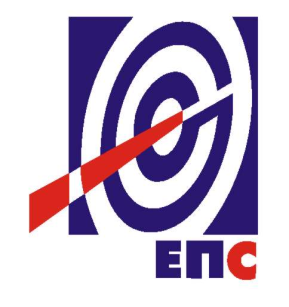 КОНКУРСНА ДОКУМЕНТАЦИЈА за подношење понуда у отвореном поступку ради закључења оквирног споразума са једним понуђачем на период до две годинеу отвореном поступку за јавну набавку услуга Ремонти и замене опреме у ваздухом изолованим СН блоковима ТС 20/0,4kv и 10/0,4 kv ЈН бр.1000/0631/2017                                                                                    К О М И С И Ј А                                                                      за спровођење ЈН бр. 1000/0631/2017                                                              формирана Решењем бр.12.01.650297/3-17 Заведено у писарници ЈП ЕПС под деловодним бр . 12.01.36922/8-18Београд, август 2018. годинеНа основу члана 32.,40.,40а и  61. Закона о јавним набавкама („Сл. гласник РС” бр. 124/12, 14/15 и 68/15, у даљем тексту Закон), члана 6. Правилника о обавезним елементима конкурсне документације у поступцима јавних набавки и начину доказивања испуњености услова („Сл. гласник РС” бр. 86/15), Одлуке о покретању поступка јавне набавке број 12.01.650297/2 -17 oд 30.12.2017. године и Решења о образовању комисије за јавну набавку број 12.01.650297/3-17 oд 30.12.2017. године, припремљена је:КОНКУРСНА ДОКУМЕНТАЦИЈАу отвореном поступку за јавну набавку услуга Ремонти и замене опреме у ваздухом изолованим СН блоковима ТС 20/0,4kv и 10/0,4 kv ЈН бр. 1000/0631/2017                                      Садржај конкурсне документације:									    	                                                                                                      Укупан број страна документације: 83ОПШТИ ПОДАЦИ О ЈАВНОЈ НАБАВЦИПОДАЦИ О ПРЕДМЕТУ ЈАВНЕ НАБАВКЕ2.1 Опис предмета јавне набавке, назив и ознака из општег речника  набавкеНабавка услуга: Ремонти и замене опреме у ваздухом изолованим СН блоковима ТС 20/0,4kv и 10/0,4 kv. Назив из општег речника набавке: Услуга одржавања и поправки.Ознака из општег речника набавке: 50000000-5.Детаљни подаци о предмету набавке наведени су у техничкој спецификацији (поглавље 3. Конкурсне документације).ТЕХНИЧКА СПЕЦИФИКАЦИЈА (Предмет, техничке карактеристике, количина и опис услуге, техничка документација, место и рок извршења услуге)3.1 Предмет јавне набавкеПредмет јавне набаке je услуге Ремонти и замене опреме у ваздухом изолованим СН блоковима ТС 20/0,4kv и 10/0,4 kv.3.2 Квалитет и техничке карактеристике (спецификације)кпл - комплетНапомена: Понуђач је у обавези да уз понуду достави каталоге и мерне скице са свим релевантним димензијама понуђених растављача.Гарантни рок за испоручена добра је 24 месеца.3.6 Квалитативни и квантитативни пријемУговорне стране ће потписивањем Записника о извршеној услузи – без примедби  констатовати квалитативни и квантитативни пријем сваке конкретне услуге, која је предмет овог оквирног споразума. Пружилац услуге је обавезан да предмет оквирног споразума реализује у складу са техничком спецификацијом из Конкурсне документације за предметну јавну набавку, важећим техничким прописима и прописаним стандардима. 3.7 Начин закључивања уговораНакон закључења Оквирног споразума, када настане потреба Корисника услуге за предметом набавке, Корисник услуге ће упутити Пружаоцу услуге Уговор (путем поште или путем електронске поште) која садржи опис услуга, обим, јединичне цене, место извршења, рок извршења и друге услове у складу са Оквирним споразумом.Уговори о јавној набавци који се закључују на основу оквирног споразума морају се доделити пре завршетка трајања оквирног споразума , с тим да се трајање појединих уговора закључених на основу оквирног споразума не мора подударати са трајањем оквирног споразума, већ по потреби може трајати краће или дуже.Уговором се  не могу се мењати битни услови из овог оквирног споразума.4. УСЛОВИ ЗА УЧЕШЋЕ У ПОСТУПКУ ЈАВНЕ НАБАВКЕ ИЗ ЧЛ. 75. И 76. ЗАКОНА О ЈАВНИМ НАБАВКАМА И УПУТСТВО КАКО СЕ ДОКАЗУЈЕ ИСПУЊЕНОСТ ТИХ УСЛОВАПонуда понуђача који не докаже да испуњава наведене обавезне и додатне услове из тачака 1. до 8. овог обрасца, биће одбијена као неприхватљива.1. Сваки подизвођач мора да испуњава услове из члана 75. став 1. тачка 1), 2) и 4) Закона, што доказује достављањем доказа наведених у овом одељку. 2. Сваки понуђач из групе понуђача  која подноси заједничку понуду мора да испуњава услове из члана 75. став 1. тачка 1), 2) и 4) Закона, што доказује достављањем доказа наведених у овом одељку. Услов из члана 75. став 1. тачка 5. дужан је да испуни понуђач из групе понуђача којем је поверено извршење дела набавке за који је неопходна испуњеност тог услова.3. Докази о испуњености услова из члана 77. Закона могу се достављати у неовереним копијама. Наручилац може пре доношења одлуке о закључењу                                                                                                                                                                                                                                                                                                                                                                                       оквирног споразума, захтевати од понуђача, чија је понуда на основу извештаја комисије за јавну набавку оцењена као најповољнија да достави на увид оригинал или оверену копију свих или појединих доказа.Ако понуђач у остављеном, примереном року који не може бити краћи од пет дана, не достави на увид оригинал или оверену копију тражених доказа, наручилац ће његову понуду одбити као неприхватљиву.4. Лице уписано у Регистар понуђача није дужно да приликом подношења понуде доказује испуњеност обавезних услова за учешће у поступку јавне набавке, односно Наручилац не може одбити као неприхватљиву, понуду зато што не садржи доказ одређен Законом или Конкурсном документацијом, ако је понуђач, навео у понуди интернет страницу на којој су тражени подаци јавно доступни. У том случају понуђач може, да у Изјави (пожељно на меморандуму, која мора бити потписана и оверена), да наведе да је уписан у Регистар понуђача. Уз наведену Изјаву, понуђач може да достави и фотокопију Решења о упису понуђача у Регистар понуђача.  На основу члана 79. став 5. Закона понуђач није дужан да доставља следеће доказе који су јавно доступни на интернет страницама надлежних органа, и то:1) извод из регистра надлежног органа:- извод из регистра АПР: www.apr.gov.rs2) докази из члана 75. став 1. тачка 1), 2) и 4) Закона- регистар понуђача: www.apr.gov.rs5. Уколико је доказ о испуњености услова електронски документ, понуђач доставља копију електронског документа у писаном облику, у складу са законом којим се уређује електронски документ.6. Ако понуђач има седиште у другој држави, наручилац може да провери да ли су документи којима понуђач доказује испуњеност тражених услова издати од стране надлежних органа те државе.7. Ако понуђач није могао да прибави тражена документа у року за подношење понуде, због тога што она до тренутка подношења понуде нису могла бити издата по прописима државе у којој понуђач има седиште и уколико уз понуду приложи одговарајући доказ за то, наручилац ће дозволити понуђачу да накнадно достави тражена документа у примереном року.8. Ако се у држави у којој понуђач има седиште не издају докази из члана 77. став 1. Закона, понуђач може, уместо доказа, приложити своју писану изјаву, дату под кривичном и материјалном одговорношћу оверену пред судским или управним органом, јавним бележником или другим надлежним органом те државе9. Понуђач је дужан да без одлагања, а најкасније у року од пет дана од дана настанка промене у било којем од података које доказује, о тој промени писмено обавести наручиоца и да је документује на прописани начин.КРИТЕРИЈУМ ЗА ДОДЕЛУ ОКВИРНОГ СПОРАЗУМАИзбор најповољније понуде ће се извршити применом критеријума „Најнижа понуђена цена“.Критеријум за оцењивање понуда „Најнижа понуђена цена“, заснива се на понуђеној цени као једином критеријуму. Критеријум служи само за рангирање понуда, а Оквирни споразум се закључује на процењену вредност набавке.Оквирни споразум ће се закључити на основу примене критеријума најнижа понуђена цена са једним понуђечем на период до две године.У случају примене критеријума најниже понуђене цене, а у ситуацији када постоје понуде домаћег и страног понуђача који пружају услуге, наручилац мора изабрати понуду домаћег понуђача под условом да његова понуђена цена није већа од 5% у односу на најнижу понуђену цену страног понуђача. 5.1.   Резервни критеријумУколико две или више понуда имају исту најнижу понуђену цену, као најповољнија биће изабрана понуда оног понуђача који је понудио краћи рок извршења услуга. Уколико ни после примене резервног критеријума не буде могуће изабрати најповољнију понуду, најповољнија понуда биће изабрана путем жреба.Извлачење путем жреба наручилац ће извршити јавно, у присуству понуђача који имају исту најнижу понуђену цену и не могу се рангирати ни применом резервног критеријума. На посебним папирима који су исте величине и боје Наручилац ће исписати називе понуђача, те папире ставити у кутију, одакле ће председник Комисије извући само један папир. Понуђачу чији назив буде на извученом папиру биће додељен оквирни споразум.6. УПУТСТВО ПОНУЂАЧИМА КАКО ДА САЧИНЕ ПОНУДУКонкурсна документација садржи Упутство понуђачима како да сачине понуду и потребне податке о захтевима Наручиоца у погледу садржине понуде, као и услове под којима се спроводи поступак избора најповољније понуде у поступку јавне набавке.Понуђач мора да испуњава све услове одређене Законом  и конкурсном документацијом. Понуда се припрема и доставља на основу позива, у складу са конкурсном документацијом, у супротном, понуда се одбија као неприхватљива.Језик на којем понуда мора бити састављенаНаручилац је припремио конкурсну документацију на српском језику и водиће поступак јавне набавке на српском језику. Понуда са свим прилозима мора бити сачињена на српском језику.Прилози који чине саставни део понуде, достављају се на српском језику. Уколико је неки прилог (доказ или документ) на страном језику, он мора бити преведен на српски језик и оверен од стране овлашћеног преводиоца, у супротном ће понуда бити одбијена као неприхватљива.Начин састављања и подношења понудеПонуђач је обавезан да сачини понуду тако што Понуђач уписује тражене податке у обрасце који су саставни део конкурсне документације и оверава је печатом и потписом законског заступника, другог заступника уписаног у регистар надлежног органа или лица овлашћеног од стране законског заступника уз доставу овлашћења у понуди. Доставља их заједно са осталим документима који представљају обавезну садржину понуде.Препоручује се да сви документи поднети у понуди  буду нумерисани и повезани у целину (јемствеником, траком и сл.), тако да се појединачни листови, односно прилози, не могу накнадно убацивати, одстрањивати или замењивати. Препоручује се да се нумерација поднете документације и образаца у понуди изврши на свакоj страни на којој има текста, исписивањем “1 од н“, „2 од н“ и тако све до „н од н“, с тим да „н“ представља укупан број страна понуде.Препоручује се да доказе који се достављају уз понуду, а због своје важности не смеју бити оштећени, означени бројем (банкарска гаранција, меница), стављају се у посебну фолију, а на фолији се видно означава редни број странице листа из понуде. Фолија се мора залепити при врху како би се докази, који се због своје важности не смеју оштетити, заштитили.Понуђач подноси понуду у затвореној коверти или кутији, тако да се при отварању може проверити да ли је затворена, као и када, на адресу: Јавно предузеће „Електропривреда Србије“ 11000 Београд, Балканска 13, - са назнаком: „Понуда за јавну набавку услуга: “ Ремонти и замене опреме у ваздухом изолованим СН блоковима ТС 20/0,4kv и 10/0,4 kv - Јавна набавка број ЈН/1000/0631/2017- НЕ ОТВАРАТИ“.На полеђини коверте обавезно се уписује тачан назив и адреса понуђача, телефон и факс понуђача, као и име и презиме овлашћеног лица за контакт.У случају да понуду подноси група понуђача, на полеђини коверте је пожељно назначити да се ради о групи понуђача и навести називе и адресу свих чланова групе понуђача.Уколико понуђачи подносе заједничку понуду, група понуђача може да се определи да обрасце дате у конкурсној документацији потписују и печатом оверавају сви понуђачи из групе понуђача или група понуђача може да одреди једног понуђача из групе који ће потписивати и печатом оверавати обрасце дате у конкурсној документацији, изузев образаца који подразумевају давање изјава под материјалном и кривичном одговорношћу морају бити потписани и оверени печатом од стране сваког понуђача из групе понуђача.У случају да се понуђачи определе да један понуђач из групе потписује и печатом оверава обрасце дате у конкурсној документацији (изузев образаца који подразумевају давање изјава под материјалном и кривичном одговорношћу), наведено треба дефинисати споразумом којим се понуђачи из групе међусобно и према наручиоцу обавезују на извршење јавне набавке, а који чини саставни део заједничке понуде сагласно чл. 81. Закона. Уколико је неопходно да понуђач исправи грешке које је направио приликом састављања понуде и попуњавања образаца из конкурсне документације, дужан је да поред такве исправке стави потпис особе или особа које су потписале образац понуде и печат понуђача. Обавезна садржина понудеСадржину понуде, поред Обрасца понуде, чине и сви остали докази о испуњености услова из чл. 75. и 76. ЗЈН, предвиђени чл. 77. ЗЈН, који су наведени у конкурсној документацији, као и сви тражени прилози и изјаве (попуњени, потписани и печатом оверени) на начин предвиђен следећим ставом ове тачке:Образац бр. 1 - Образац понуде, Образац бр. 2 - Образац структуре цене,Образац бр. 3 - Изјава о независној понуди, Образац бр. 4 - Изјава у складу са чланом 75. став 2. ЗЈН,Образац бр. 5 - Образац трошкова припреме понуде, ако понуђач захтева надокнаду трошкова у складу са чл.88. ЗЈН,Образац бр. 6 - Референтна листа,Образац бр. 7 - Потврда о референтним листама,Образац бр. 8 – Изјава о кадровском капацитету,СФО за озбиљност понудеОбразац бр. 9 - Модел оквирног споразума, потписан и печатом оверен образац (пожељно је да буде попуњен),Прилог бр. 1 - Прилог о безбедности и здрављу на раду,Прилог бр. 2 – Записник о извршеној услузи,Споразум о заједничком извршењу јавне набавке,Обрасци, изјаве и докази одређене тачком 6.9 или 6.10 овог упутства у случају да понуђач подноси понуду са подизвођачем или заједничку понуду подноси група понуђача,Докази о испуњености услова из чл. 76. Закона у складу са чланом 77. Закона и Одељком 4. конкурсне документације Наручилац ће одбити као неприхватљиве све понуде које не испуњавају услове из позива за подношење понуда и конкурсне документације.Наручилац ће одбити као неприхватљиву понуду понуђача, за коју се у поступку стручне оцене понуда утврди да докази који су саставни део понуде садрже неистините податке. Подношење и отварање понудаБлаговременим се сматрају понуде које су примљене, у складу са Позивом за подношење понуда објављеним на Порталу јавних набавки, без обзира на начин на који су послате.Ако је понуда поднета по истеку рока за подношење понуда одређеног у позиву, сматраће се неблаговременом, а Наручилац ће по окончању поступка отварања понуда, овакву понуду вратити неотворену понуђачу, са назнаком да је поднета неблаговремено.Комисија за јавне набавке ће благовремено поднете понуде јавно отворити дана наведеном у Позиву за подношење понуда у просторијама Јавног предузећа „Електропривреда Србије“ 11000 Београд, Балканска 13, сала на другом спрату.Представници понуђача који учествују у поступку јавног отварања понуда, морају да пре почетка поступка јавног отварања доставе Комисији за јавне набавке писано овлашћење за учествовање у овом поступку, (пожељно је да буде издато на меморандуму понуђача), заведено и оверено печатом и потписом законског заступника понуђача или другог заступника уписаног у регистар надлежног органа или лица овлашћеног од стране законског заступника уз доставу овлашћења у понуди.Комисија за јавну набавку води записник о отварању понуда у који се уносе подаци у складу са Законом.Записник о отварању понуда потписују чланови комисије и присутни овлашћени представници понуђача, који преузимају примерак записника.Наручилац ће у року од три (3) дана од дана окончања поступка отварања понуда поштом или електронским путем доставити записник о отварању понуда понуђачима који нису учествовали у поступку отварања понуда.Начин подношења понудеПонуђач може поднети само једну понуду.Понуду може поднети понуђач самостално, група понуђача, као и понуђач са подизвођачем.Понуђач који је самостално поднео понуду не може истовремено да учествује у заједничкој понуди или као подизвођач. У случају да понуђач поступи супротно наведеном упутству свака понуда понуђача у којој се појављује биће одбијена. Понуђач може бити члан само једне групе понуђача која подноси заједничку понуду, односно учествовати у само једној заједничкој понуди. Уколико је понуђач, у оквиру групе понуђача, поднео две или више заједничких понуда, Наручилац ће све такве понуде одбити.Понуђач који је члан групе понуђача не може истовремено да учествује као подизвођач. У случају да понуђач поступи супротно наведеном упутству свака понуда понуђача у којој се појављује биће одбијена. Измена, допуна и опозив понудеУ року за подношење понуде понуђач може да измени или допуни већ поднету понуду писаним путем, на адресу Наручиоца, са назнаком „ИЗМЕНА – ДОПУНА - Понуде за јавну набавку услуга: : “ Ремонти и замене опреме у ваздухом изолованим СН блоковима ТС 20/0,4kv и 10/0,4 kv - Јавна набавка број ЈН/1000/0631/2017- НЕ ОТВАРАТИ“.У случају измене или допуне достављене понуде, Наручилац ће приликом стручне оцене понуде узети у обзир измене и допуне само ако су извршене у целини и према обрасцу на који се, у већ достављеној понуди,измена или допуна односи.У року за подношење понуде понуђач може да опозове поднету понуду писаним путем, на адресу Наручиоца, са назнаком „ОПОЗИВ - Понуде за јавну набавку услуга “Ремонти и замене опреме у ваздухом изолованим СН блоковима ТС 20/0,4kv и 10/0,4 kv - Јавна набавка број ЈН/1000/0631/2017- НЕ ОТВАРАТИ“.У случају опозива поднете понуде пре истека рока за подношење понуда, Наручилац такву понуду неће отварати, већ ће је неотворену вратити понуђачу.ПартијеНабавка није обликована по партијама. Понуда са варијантамаПонуда са варијантама није дозвољена. Подношење понуде са подизвођачимаПонуђач је дужан да у понуди наведе да ли ће извршење набавке делимично поверити подизвођачу. Ако понуђач у понуди наведе да ће делимично извршење набавке поверити подизвођачу, дужан је да наведе:- назив подизвођача, а уколико оквирни споразум између наручиоца и понуђача буде закључен, тај подизвођач ће бити наведен у оквирном споразуму;- проценат укупне вредности набавке који ће поверити подизвођачу, а који не може бити већи од 50% као и део предметне набавке који ће извршити преко подизвођача.Понуђач у потпуности одговара наручиоцу за извршење уговорене набавке, без обзира на број подизвођача и обавезан је да наручиоцу, на његов захтев, омогући приступ код подизвођача ради утврђивања испуњености услова.Обавеза понуђача је да за подизвођача достави доказе о испуњености обавезних услова из члана 75. став 1. тачка 1), 2) и 4) Закона наведених у одељку Услови за учешће из члана 75. Закона и Упутство како се доказује испуњеност тих услова. Доказ о испуњености услова из члана 75. став 1. тачка 5) овог Закона доставља  се за део набавке који ће се извршити  преко подизвођача.Додатне услове понуђач испуњава самостално, без обзира на агажовање подизвођача.Све обрасце у понуди потписује и оверава понуђач, изузев образаца под пуном материјалном и кривичном одговорношћу, које попуњава, потписује и оверава сваки подизвођач у своје име.Понуђач не може ангажовати као подизвођача лице које није навео у понуди, у супротном наручилац ће реализовати средство обезбеђења и раскинути оквирни споразум, осим ако би раскидом оквирног споразума наручилац претрпео знатну штету. Понуђач може ангажовати као подизвођача лице које није навео у понуди, ако је на страни подизвођача након подношења понуде настала трајнија неспособност плаћања, ако то лице испуњава све услове одређене за подизвођача и уколико добије претходну сагласност Наручиоца. Наручилац у овом поступку не предвиђа примену одредби става 9. и 10. члана 80. Закона.Подношење заједничке понудеУ случају да више понуђача поднесе заједничку понуду, они као саставни део понуде морају доставити Споразум о заједничком извршењу набавке, којим се међусобно и према Наручиоцу обавезују на заједничко извршење набавке, који обавезно садржи податке прописане чланом 81. став 4. и 5.Закона: податке о члану групе који ће бити Носилац посла, односно који ће поднети понуду и који ће заступати групу понуђача пред Наручиоцем;опис послова сваког од понуђача из групе понуђача у извршењу оквирног споразума.Сваки понуђач из групе понуђача  која подноси заједничку понуду мора да испуњава услове из члана 75.  став 1. тачка 1), 2) и 4) Закона, наведене у одељку Услови за учешће из члана 75. Упутство како се доказује испуњеност тих услова. Услов из члана 75. став 1. тачка 5) овог Закона дужан је да испуни понуђач из групе понуђача којем је поверено извршење дела набавке за који је неопходна испуњеност тог услова. У случају заједничке понуде групе понуђача обрасце под пуном материјалном и кривичном одговорношћу попуњава, потписује и оверава сваки члан групе понуђача у своје име.( Образац Изјаве о независној понуди и Образац изјаве у складу са чланом 75. став 2. Закона)Понуђачи из групе понуђача одговорају неограничено солидарно према наручиоцу.Понуђена ценаЦена у понуди се исказује у динарима. Цене у понуди се исказују  без ПДВ-а и са ПДВ-ом, с тим да се приликом оцењивања понуде узима у обзир цена без ПДВ-а. Јединичне цене и укупно понуђена цена морају бити изражене са две децимале у складу са правилом заокруживања бројева. У случају рачунске грешке меродавна је јединична цена. Понуђена цена  укључује и све евентуалне трошкове везане за испуњавање одредби Закона о безбедности и  здрављу на раду и Закона о заштити животне средине, трошкове транспорта, путне трошкове као и трошкове за прибављање средстава финансијског обезбеђења и све остале зависне трошкове.Ако је у понуди исказана неуобичајено ниска цена, наручилац ће поступити у складу са чланом 92. ЗЈН.Понуда која је изражена у две валуте, сматраће се неприхватљивом.Понуђена цена служи за упоређивање, рангирање и оцену прихватљивости понуде а оквирни споразум се закључује на износ процењене вредности јавне набавке.Корекција ценеУговорена цена је фиксна за све време трајања оквирног споразума.6.13. Издавање Захтева за пружањем услуга/спецификација, рок за почетак и завршетак услугеНаручилац је дужан да Понуђачу за сваки појединачни посао изда писаним путем Захтев за извршење услуге са дефинисаним количинама према стварним потребама Наручиоца, које могу евентуално одступати од укупних количина по позицијама дефинисаним у структури цене, а у оквиру укупно уговорене цене. Рок за завршетак услуге по основу Захтева за извођење радова/спецификација не може бити дужи од 20 дана од дана пријема Захтева од стране Понуђача. Понуђач је дужан да у року од 2 дана од пријема налога за рад са пратећом документацијом, писаним путем достави евентуалне сугестије, допуне, исправке или захтев за додатна објашњења.У случају да то не учини, сматра се да је Понуђач прихватио налог за рад од датума пријема Захтева за извођење радова/спецификација. Прихватањем Захтева Понуђач прихвата и све обавезе које проистичу из уговора закљученог на основу оквирног споразума и сноси све последице дефинисане уговором.За сваки појединачни Захтев за извођење радова/спецификација, завршетак извођења радова је дан успешно извршеног прегледа изведених услуга и потписан Записнику о извршеној услузи.6.14. Гарантни рок: За изведене радове гарантни период не може бити краћи од 12 месеца, од дана потписивања Записника о примопредаји изведених радова – без примедби.Извођач је дужан да се у гарантном периоду, а на писани захтев Наручиоца, у року од два дана, одазове и у најкраћем року отклони о свом трошку све недостатке, који су настали због његовог пропуста и неквалитетног рада.Извођач није дужан да о свом трошку отклони недостатке, који су последица нестручног руковања или ненаменске употребе од стране Наручиоца.Гаранција се не односи на уграђени материјал и/или опрему коју обезбеђује Место извршења услуга:  На конзумном подручју ЕПС-а, према потребама наручиоца. Тачна локација извршења услуга биће дефинисана у сваком појединачном захтеву за пружањем услугеНачин и услови плаћањаПлаћање извршених услуга, Корисник услуга ће извршити на текући рачун Пружаоца услуга, у року од 45 дана од дана пријема исправног рачуна, а након потписивања Записника о извршеној услузи од стране овлашћених представника Корисника услуга и Пружаоца услуга - без примедбиУз рачун за извршене услуге, који гласи на ЈП „Електропривреда Србије“, Балканска 13, 11000 Београд, ПИБ 103920327, а доставља се на адресу корисника услугe:  Јавно предузеће „Електропривреда Србије“, Балканска 13, Београд у коме се обавезно наводи број оквирног споразума, број уговора по коме су извршене услуге, Пружалац услуга је обавезан да достави и  Записник о извршеној услузи - без примедби са датумoм извршења услуге, читко написаним именом и презименом и потписом овлашћеног лица.Понуђена цена треба да обухвати све зависне трошкове до места реализације.Оквирни споразум се може испунити највише до износа новчаних средстава која се плански опредељују Годишњим програмом пословања за године у којима  ће се извршавати финансијске обавезе, а у складу са законом и општим и посебним актима Наручиоца услуге.Рок важења понудеРок важења понуде не може бити краћи од 120 (словима:стодвадесет) дана од дана отварања понуда.У случају да понуђач наведе краћи рок важења понуде, понуда ће бити одбијена, као неприхватљива. Средство финансијског обезбеђењаНаручилац користи право да захтева средство финансијског обезбеђења          (у даљем тексту СФО) којим понуђачи обезбеђују испуњење својих уговорних обавеза.Сви трошкови око прибављања средстава обезбеђења падају на терет понуђача, а и исти могу бити наведени у Обрасцу трошкова припреме понуде.Члан групе понуђача може бити налогодавац СФО.СФО мора да буде у валути у којој је и понуда.Ако се за време трајања оквирног споразума промене рокови за извршење уговорне обавезе, важност  СФО мора се продужити. Понуђач је дужан да достави следеће средство финансијског обезбеђења:СФО за озбиљност понудеПонуђач доставља оригинал банкарску гаранцију за озбиљност понуде у висини од 2% вредности понудe, без ПДВ.Банкарскa гаранцијa понуђача мора бити неопозива, безусловна (без права на приговор) и наплатива на први писани позив, са трајањем најмање од 30 (словима: тридесет) календарских дана дужи од рока важења понуде.Наручилац ће уновчити гаранцију за озбиљност понуде дату уз понуду уколико: понуђач након истека рока за подношење понуда повуче, опозове или измени своју понуду илипонуђач коме је додељен Оквирни споразум благовремено не потпише Оквирни споразум о јавној набавци или понуђач коме је додељен Оквирни споразум не поднесе исправно средство обезбеђења за добро извршење посла у складу са захтевима из конкурсне документације.У случају да је пословно седиште банке гаранта у Републици Србији у случају спора по овој Гаранцији, утврђује се надлежност суда у Београду и примена материјалног права Републике Србије. У случају да је пословно седиште банке гаранта изван Републике Србије у случају спора по овој Гаранцији, утврђује се надлежност Спољнотрговинске арбитраже при ПКС уз примену Правилника ПКС и процесног и материјалног права Републике Србије. Поднета банкарска гаранција не може да садржи додатне услове за исплату, краће рокове, мањи износ или промењену месну надлежност за решавање спорова.Понуђач може поднети гаранцију стране банке само ако је тој банци додељен кредитни рејтинг коме одговара најмање ниво кредитног квалитета 3 (инвестициони ранг).Банкарска гаранција ће бити враћена понуђачу са којим није закључен Оквирни споразум одмах по закључењу Оквирни споразум са понуђачем чија је понуда изабрана као најповољнија, а понуђачу са којим је закључен Оквирни споразум у року од осам дана од дана предаје Наручиоцу инструмената обезбеђења извршења уговорених обавеза која су захтевана Оквирним споразумом.       Достављање средстава финансијског обезбеђења      Средство финансијског обезбеђења за  озбиљност понуде доставља се као   саставни део понуде и гласи на Јавно предузеће „Електропривреда Србије“ Београд, Балканска 13, 11000 Београд, ПИБ 103920327са назнаком: Средство финансијског обезбеђења за ЈН бр. 1000/0631/2017                    СФО за добро извршење оквирног споразума У тренутку закључења оквирног споразума Понуђач је дужан да достави:Бланко сопствену меницу за добро извршење посла која је неопозива, безусловна, без права протеста и наплатива на први позив, потписана и оверена службеним печатом од стране овлашћеног  лица,Менично писмо – овлашћење којим понуђач овлашћује наручиоца да може наплатити меницу  на износ од 10% од вредности оквирног споразума без ПДВ у року који је 30 (тридесет) календарских дана дужи од рока важења оквирног споразума, с тим да евентуални продужетак рока важења оквирног споразума има за последицу и продужење рока важења менице и меничног овлашћења, Копију важећег картона депонованих потписа овлашћених лица за располагање новчаним средствима понуђача, оверену од  стране пословне банке која је извршила регистрацију менице, са датумом који је идентичан датуму на меничном овлашћењу, односно датуму регистрације менице,Фотокопију ОП обрасца,Доказ о регистрацији менице у Регистру меница Народне банке Србије (фотокопија  Захтева за регистрацију менице овереног од стране пословне банке која ће извршити регистрацију менице или извод са интернет странице Регистра меница и овлашћења НБС).Меница може бити наплаћена у случају да изабрани понуђач не буде извршавао своје уговорне обавезе у роковима и на начин предвиђен оквирним споразумом. Средство обезбеђења за добро извршење послаУ року од 10 дана од закључења УговораПонуђач је обавезан да Наручиоцу у тренутку, а најкасније у року од 10 (десет) дана од  закључења Уговора  достави:Банкарску гаранцију за добро извршење послаИзабрани понуђач – Пружалац услуге је дужан да у тренутку закључења Уговора а најкасније у року од 10 (десет) дана од дана обостраног потписивања Уговора од законских заступника уговорних страна,а пре почетка извршења услуге, као одложни услов из члана 74. став 2. Закона о облигационим односима („Сл. лист СФРЈ“ бр. 29/78, 39/85, 45/89 – одлука УСЈ и 57/89, „Сл.лист СРЈ“ бр. 31/93 и „Сл. лист СЦГ“ бр. 1/2003 – Уставна повеља),  (даље: ЗОО), као средство финансијског обезбеђења за добро извршење посла преда Наручиоцу банкарску гаранцију за добро извршење посла. Изабрани понуђач је дужан да Наручиоцу доставити неопозиву, безусловну (без приговора) и на први писани позив наплативу банкарску гаранцију за добро извршење посла у износу од 10%  укупне вредности уговора без ПДВ, са роком важности најмање 10 (словима: десет) дана дуже од рока предвиђеног за извршење посла, на коју се примењују одредбе Једнобразних правила за гаранцију на позив, ревизија 2010. године (URDG 758) Међународне Трговинске коморе у Паризу, а којом банка Гарант гарантује да ће се Наручиоцу (Кориснику гаранције) платити укупан износ, по пријему првог позива Наручиоца (Корисника гаранције) у писаној форми и изјаве у којој се наводи да:да је Понуђач (Налогодавац за издавање гаранције) прекршио своју(е) обавезу(е) из закљученог Уговора, и у ком погледу је Понуђач (Налогодавац за издавање гаранције) извршио прекршај. Наведену банкарску гаранцију понуђач предаје приликом закључења уговора или најкасније у року од 10 (словима: десет) дана од закључења уговора.У случају да је пословно седиште банке гаранта у Републици Србији у случају спора по овој Гаранцији, утврђује се надлежност суда у Београду и примена материјалног права Републике Србије. У случају да је пословно седиште банке гаранта изван Републике Србије у случају спора по овој Гаранцији, утврђује се надлежност Сталне арбитраже при ПКС уз примену Правилника ПКС и процесног и материјалног права Републике Србије.У случају да Изабрани понуђач поднесе банкарску гаранцију стране банке, та банка мора имати додељен кредитни рејтинг.Гаранција се не може уступити и није преносива без сагласности Корисника,                        Налогодавца и Емисионе банкеДостављање средства финансијског обезбеђења Средство финансијског обезбеђења за добро извршење посла гласи на: ЈП „Електропривреда Србије“, Балканска 13, 11000 Београд, ПИБ 103920327 и доставља се лично или поштом на адресу: Јавно предузеће „Електропривреда Србије“ БеоградБалканска 13са назнаком: Средство финансијског обезбеђења за ЈН бр: ЈН/1000/0631/2017, По потписивању Записника о извршеним услугама – без примедби:Меница као гаранција за  отклањање недостатака у гарантном рокуПонуђач је обавезан да Наручиоцу по потписивању Записника о извршеним услугама – без примедби достави:бланко сопствену меницу за отклањање недостатака у гарантном року издата са клаузулом „без протеста“ и „без извештаја“ потписана од стране законског заступника или лица по овлашћењу законског заступника, на начин који прописује Закон о меници ("Сл. лист ФНРЈ" бр. 104/46, "Сл. лист СФРЈ" бр. 16/65, 54/70 и 57/89 и "Сл. лист СРЈ" бр. 46/96, Сл. лист СЦГ бр. 01/03 Уст. повеља)Менично писмо – овлашћење којим понуђач овлашћује наручиоца да може наплатити меницу на износ од 5% од вредности појединачног уговора без ПДВ-а закљученог на основу оквирног споарзума са роком важења минимално 30 (словима: тридесет) дана дужим од гарантног рока, с тим да евентуални продужетак гарантног рока има за последицу и продужење рока важења менице и меничног овлашћења, фотокопију важећег Картона депонованих потписа овлашћених лица за располагање новчаним средствима понуђача код  пословне банке, оверену од стране банке на дан издавања менице и меничног овлашћења (потребно је да се поклапају датум са меничног овлашћења и датум овере банке на фотокопији депо картона),фотокопију ОП обрасца,Доказ о регистрацији менице у Регистру меница Народне банке Србије (фотокопија  Захтева за регистрацију менице од стране пословне банке која је извршила регистрацију менице или извод са интернет странице Регистра меница и овлашћења НБС).Меница може бити наплаћена у случају да изабрани понуђач не отклони недостатке у гарантном року. Пружалац услуге има обавезу да продужава рок важности достављене менице као средство финансијског обезбеђења за отклањање недостатака у гарантном року у складу са динамиком извођења радова, тако да буде обезбеђен гарантни рок за све радове које су предмет набавке.Уколико се средство финансијског обезбеђења не достави у уговореном року, Наручилац има право  да наплати средство финанасијског обезбеђења за добро извршење посла.Начин означавања поверљивих података у понудиПодаци које понуђач оправдано означи као поверљиве биће коришћени само у току поступка јавне набавке у складу са позивом и неће бити доступни ником изван круга лица која су укључена у поступак јавне набавке. Ови подаци неће бити објављени приликом отварања понуда и у наставку поступка. Наручилац може да одбије да пружи информацију која би значила повреду поверљивости података добијених у понуди. Као поверљива, понуђач може означити документа која садрже личне податке, а које не садржи ни један јавни регистар, или која на други начин нису доступна, као и пословне податке који су прописима одређени као поверљиви. Наручилац ће као поверљива третирати она документа која у десном горњем углу великим словима имају исписано „ПОВЕРЉИВО“.Наручилац не одговара за поверљивост података који нису означени на горе наведени начин.Ако се као поверљиви означе подаци који не одговарају горе наведеним условима, Наручилац ће позвати понуђача да уклони ознаку поверљивости. Понуђач ће то учинити тако што ће његов представник изнад ознаке поверљивости написати „ОПОЗИВ“, уписати датум, време и потписати се.Ако понуђач у року који одреди наручилац не опозове поверљивост докумената, наручилац ће третирати ову понуду као понуду без поверљивих података.Наручилац је дужан да доследно поштује законите интересе понуђача, штитећи њихове техничке и пословне тајне у смислу закона којим се уређује заштита пословне тајне.Неће се сматрати поверљивим докази о испуњености обавезних услова,цена и други подаци из понуде који су од значаја за примену критеријума и рангирање понуде.Поштовање обавеза које произлазе из прописа о заштити на раду и других прописаПонуђач је дужан да при састављању понуде изричито наведе да је поштовао обавезе које произлазе из важећих прописа о заштити на раду, запошљавању и условима рада, заштити животне средине, као и да нема забрану обављања делатности која је на снази у време подношења понуде (Образац 4. из конкурсне документације).Накнада за коришћење патенатаНакнаду за коришћење  ауторског права, као и одговорност за повреду заштићених права интелектуалне својине трећих лица сноси понуђач.Начело заштите животне средине и обезбеђивања енергетске ефикасностиНаручилац је дужан да набавља услуге које не загађују, односно који минимално утичу на животну средину, односно који обезбеђују адекватно смањење потрошње енергије – енергетску ефикасност.Додатне информације и објашњењаЗаинтерсовано лице може, у писаном облику, тражити од наручиоца додатне информације или појашњења у вези са припремањем понуде, при чему може да укаже наручиоцу и на евентуално уочене недостатке и неправилности у конкурсној документацији, најкасније пет дана пре истека рока за подношење понуде, на адресу наручиоца, са назнаком: „ОБЈАШЊЕЊА – позив за јавну набавку број 1000/0631/2017“ или електронским путем на е-mail адресу: Vladimir.kamenica@eps.rs, радним данима (понедељак – петак) у времену од 07:30 до 15:00 часова. Захтев за појашњење примљен после наведеног времена или током викенда/нерадног дана биће евидентиран као примљен првог следећег радног дана.Наручилац ће у року од три дана по пријему захтева објавити Одговор на захтев на Порталу јавних набавки и својој интернет страници.Тражење додатних информација и појашњења телефоном није дозвољено.Ако је документ из поступка јавне набавке достављен од стране наручиоца или понуђача путем електронске поште или факсом, страна која је извршила достављање дужна је да од друге стране захтева да на исти начин потврди пријем тог документа, што је друга страна дужна и да учини када је то неопходно као доказ да је извршено достављање.Ако наручилац у року предвиђеном за подношење понуда измени или допуни конкурсну документацију, дужан је да без одлагања измене или допуне објави на Порталу јавних набавки и на својој интернет страници.Ако наручилац измени или допуни конкурсну документацију осам или мање дана пре истека рока за подношење понуда, наручилац је дужан да продужи рок за подношење понуда и објави обавештење о продужењу рока за подношење понуда.По истеку рока предвиђеног за подношење понуда наручилац не може да мења нити да допуњује конкурсну документацију.Комуникација у поступку јавне набавке се врши на начин предвиђен чланом 20. Закона.У зависности од изабраног вида комуникације, наручилац ће поступати у складу са 13. начелним ставом који је Републичка комисија за заштиту права у поступцима јавних набавки заузела на 3. Општој седници, 14.04.2014. године (објављеним на интернет страници www.кjn.gov.rs).Трошкови понудеТрошкове припреме и подношења понуде сноси искључиво понуђач и не може тражити од наручиоца накнаду трошкова.Понуђач може да у оквиру понуде достави укупан износ и структуру трошкова припремања понуде тако што попуњава, потписује и оверава печатом Образац трошкова припреме понуде.Ако је поступак јавне набавке обустављен из разлога који су на страни Наручиоца, Наручилац је дужан да понуђачу надокнади трошкове израде узорка или модела, ако су израђени у складу са техничким спецификацијама Наручиоца и трошкове прибављања средства обезбеђења, под условом да је понуђач тражио накнаду тих трошкова у својој понуди.Додатна објашњења, контрола и допуштене исправкеНаручилац може да захтева од понуђача додатна објашњења која ће му помоћи при прегледу, вредновању и упоређивању понуда, а може да врши и контролу (увид) код понуђача, односно његовог подизвођача.Уколико је потребно вршити додатна објашњења, наручилац ће понуђачу оставити примерени рок да поступи по позиву Наручиоца, односно да омогући Наручиоцу контролу (увид) код понуђача, као и код његовог подизвођача.Наручилац може, уз сагласност понуђача, да изврши исправке рачунских грешака уочених приликом разматрања понуде по окончаном поступку отварања понуда.У случају разлике између јединичне цене и укупне цене, меродавна је јединична цена. Ако се понуђач не сагласи са исправком рачунских грешака, Наручилац ће његову понуду одбити као неприхватљиву.Разлози за одбијање понуде Понуда ће бити одбијена ако:је неблаговремена, неприхватљива или неодговарајућа;ако се понуђач не сагласи са исправком рачунских грешака;ако има битне недостатке сходно члану 106. ЗаконаНаручилац ће донети одлуку о обустави поступка јавне набавке у складу са чланом 109. Закона. 6.26. Рок за доношење Одлуке о закључењу оквирног споразумаНаручилац ће одлуку о закључењу оквирног споразума донети у року од максимално 25 (двадесетпет) дана од дана јавног отварања понуда.Одлуку о закључењу оквирног споразума/обустави поступка Наручилац ће објавити на Порталу јавних набавки и на својој интернет страници у року од 3 (три) дана од дана доношења.Негативне референцеНаручилац може одбити понуду уколико поседује доказ да је понуђач у претходне три године пре објављивања позива за подношење понуда, у поступку јавне набавке:поступао супротно забрани из чл. 23. и 25. Закона;учинио повреду конкуренције;доставио неистините податке у понуди или без оправданих разлога одбио да закључи уговор о јавној набавци, након што му је уговор додељен;одбио да достави доказе и средства обезбеђења на шта се у понуди обавезао.Наручилац може одбити понуду уколико поседује доказ који потврђује да понуђач није испуњавао своје обавезе по раније закљученим уговорима о јавним набавкама који су се односили на исти предмет набавке, за период од претходне три године пре објављивања позива за подношење понуда. Доказ наведеног може бити:правоснажна судска одлука или коначна одлука другог надлежног органа;исправа о реализованом средству обезбеђења испуњења обавеза у поступку јавне набавке или испуњења уговорних обавеза;исправа о наплаћеној уговорној казни;рекламације потрошача, односно корисника, ако нису отклоњене у уговореном року;изјава о раскиду уговора због неиспуњења битних елемената уговора дата на начин и под условима предвиђеним законом којим се уређују облигациони односи;доказ о ангажовању на извршењу уговора о јавној набавци лица која нису означена у понуди као подизвођачи, односно чланови групе понуђача;други одговарајући доказ примерен предмету јавне набавке који се односи на испуњење обавеза у ранијим поступцима јавне набавке или по раније закљученим уговорима о јавним набавкама.Наручилац може одбити понуду ако поседује доказ из става 3. тачка 1) члана 82. Закона, који се односи на поступак који је спровео или уговор који је закључио и други наручилац ако је предмет јавне набавке истоврсан. Наручилац ће поступити на наведене начине и у случају заједничке понуде групе понуђача уколико утврди да постоје напред наведени докази за једног или више чланова групе понуђача. Увид у документацијуПонуђач има право да изврши увид у документацију о спроведеном поступку јавне набавке после доношења одлуке о закључењу оквирног споразума, односно одлуке о обустави поступка о чему може поднети писмени захтев Наручиоцу.Наручилац је дужан да лицу из става 1. омогући увид у документацију и копирање документације из поступка о трошку подносиоца захтева, у року од два дана од дана пријема писаног захтева, уз обавезу да заштити податке у складу са чл.14. Закона.Заштита права понуђачаОбавештење о роковима и начину подношења захтева за заштиту права, са детаљним упутством о садржини потпуног захтева за заштиту права у складу са чланом 151. став 1. тач. 1)–7) Закона, као и износом таксе из члана 156. став1. тач. 1)–3) Закона и детаљним упутством о потврди из члана 151. став 1. тачка 6) Закона којом се потврђује да је уплата таксе извршена, а која се прилаже уз захтев за заштиту права приликом подношења захтева наручиоцу, како би се захтев сматрао потпуним:Рокови и начин подношења захтева за заштиту права:Захтев за заштиту права подноси се лично или путем поште на адресу: ЈП „Електропривреда Србије“ 11000 Београд,  Балканска 13  , са назнаком Захтев за заштиту права за јавну набавку услуга: “Ремонти и замене опреме у ваздухом изолованим СН блоковима ТС 20/0,4kv и 10/0,4 kv - Јавна набавка број ЈН/1000/0631/2017, а копија се истовремено доставља Републичкој комисији.Захтев за заштиту права се може доставити и путем електронске поште на e-mail: Vladimir.kamenica@eps.rs.Захтев за заштиту права може се поднети у току целог поступка јавне набавке, против сваке радње наручиоца, осим ако овим законом није другачије одређено.Захтев за заштиту права којим се оспорава врста поступка, садржина позива за подношење понуда или конкурсне документације сматраће се благовременим ако је примљен од стране наручиоца најкасније  7 (словима: седам) дана пре истека рока за подношење понуда, без обзира на начин достављања и уколико је подносилац захтева у складу са чланом 63. став 2. овог закона указао наручиоцу на евентуалне недостатке и неправилности, а наручилац исте није отклонио. Захтев за заштиту права којим се оспоравају радње које наручилац предузме пре истека рока за подношење понуда, а након истека рока из става 3. ове тачке, сматраће се благовременим уколико је поднет најкасније до истека рока за подношење понуда. После доношења одлуке о закључењу оквирног споразумаи одлуке о обустави поступка, рок за подношење захтева за заштиту права је 10 (словима: десет) дана од дана објављивања одлуке на Порталу јавних набавки. Захтев за заштиту права не задржава даље активности наручиоца у поступку јавне набавке у складу са одредбама члана 150. Закона. Наручилац објављује обавештење о поднетом захтеву за заштиту права на Порталу јавних набавки и на својој интернет страници најкасније у року од два дана од дана пријема захтева за заштиту права. Наручилац може да одлучи да заустави даље активности у случају подношења захтева за заштиту права, при чему је тад дужан да у обавештењу о поднетом захтеву за заштиту права наведе да зауставља даље активности у поступку јавне набавке. Детаљно упутство о садржини потпуног захтева за заштиту права у складу са чланом   151. став 1. тач. 1) – 7) Закона:Захтев за заштиту права садржи:1) назив и адресу подносиоца захтева и лице за контакт2) назив и адресу наручиоца3) податке о јавној набавци која је предмет захтева, односно о одлуци наручиоца4) повреде прописа којима се уређује поступак јавне набавке5) чињенице и доказе којима се повреде доказују6) потврду о уплати таксе из члана 156. Закона7) потпис подносиоца.Ако поднети захтев за заштиту права не садржи све обавезне елементе   наручилац ће такав захтев одбацити закључком. Закључак   наручилац доставља подносиоцу захтева и Републичкој комисији у року од три дана од дана доношења. Против закључка наручиоца подносилац захтева може у року од три дана од дана пријема закључка поднети жалбу Републичкој комисији, док копију жалбе истовремено доставља наручиоцу. Износ таксе из члана 156. став 1. тач. 2)- 5) Закона:Подносилац захтева за заштиту права дужан је да на рачун буџета Републике Србије (број рачуна: 840-30678845-06, шифра плаћања 153 или 253, позив на број 840001292017, сврха: ЗЗП, ЈП ЕПС, ЈН/10000/0631/2017, прималац уплате: буџет Републике Србије) уплати таксу од: 1) 250.000,00 динара ако се захтев за заштиту права подноси пре отварања понуда и ако је процењена вредност већа од 120.000.000,00 динара2) 0,1% процењене вредности јавне набавке, односно понуђене цене понуђача којем је додељен уговор, ако се захтев за заштиту права подноси након отварања понуда и ако је та вредност већа од 120.000.000,00 динара.Свака странка у поступку сноси трошкове које проузрокује својим радњама.Ако је захтев за заштиту права основан, наручилац мора подносиоцу захтева за заштиту права на писани захтев надокнадити трошкове настале по основу заштите права.Ако захтев за заштиту права није основан, подносилац захтева за заштиту права мора наручиоцу на писани захтев надокнадити трошкове настале по основу заштите права.Ако је захтев за заштиту права делимично усвојен, Републичка комисија одлучује да ли ће свака странка сносити своје трошкове или ће трошкови бити подељени сразмерно усвојеном захтеву за заштиту права.Странке у захтеву морају прецизно да наведу трошкове за које траже накнаду.Накнаду трошкова могуће је тражити до доношења одлуке наручиоца, односно Републичке комисије о поднетом захтеву за заштиту права.О трошковима одлучује Републичка комисија. Одлука Републичке комисије је извршни наслов.Детаљно упутство о потврди из члана 151. став 1. тачка 6) ЗаконаПотврда којом се потврђује да је уплата таксе извршена, а која се прилаже уз захтев за заштиту права приликом подношења захтева наручиоцу, како би се захтев сматрао потпуним.Чланом 151. Закона , је прописано да захтев за заштиту права мора да садржи, између осталог, и потврду о уплати таксе из члана 156. Закона.Подносилац захтева за заштиту права је дужан да на одређени рачун буџета Републике Србије уплати таксу у износу прописаном чланом 156. Закона.Као доказ о уплати таксе, у смислу члана 151. став 1. тачка 6) Закона, прихватиће се:1. Потврда о извршеној уплати таксе из члана 156. Закона која садржи следеће елементе:(1) да буде издата од стране банке и да садржи печат банке;(2) да представља доказ о извршеној уплати таксе, што значи да потврда мора да садржи податак да је налог за уплату таксе, односно налог за пренос средстава реализован, као и датум извршења налога. * Републичка комисија може да изврши увид у одговарајући извод евиденционог рачуна достављеног од стране Министарства финансија – Управе за трезор и на тај начин додатно провери чињеницу да ли је налог за пренос реализован.(3) износ таксе из члана 156. Закона чија се уплата врши;(4) број рачуна: 840-30678845-06;(5) шифру плаћања: 153 или 253;(6) позив на број: подаци о броју или ознаци јавне набавке поводом које се подноси захтев за заштиту права;(7) сврха: ЗЗП; назив наручиоца; број или ознака јавне набавке поводом које се подноси захтев за заштиту права;(8) корисник: буџет Републике Србије;(9) назив уплатиоца, односно назив подносиоца захтева за заштиту права за којег је извршена уплата таксе;(10) потпис овлашћеног лица банке.2. Налог за уплату, први примерак, оверен потписом овлашћеног лица и печатом банке или поште, који садржи и све друге елементе из потврде о извршеној уплати таксе наведене под тачком 1.3. Потврда издата од стране Републике Србије, Министарства финансија, Управе за трезор, потписана и оверена печатом, која садржи све елементе из потврде о извршеној уплати таксе из тачке 1, осим оних наведених под (1) и (10), за подносиоце захтева за заштиту права који имају отворен рачун у оквиру припадајућег консолидованог рачуна трезора, а који се води у Управи за трезор (корисници буџетских средстава, корисници средстава организација за обавезно социјално осигурање и други корисници јавних средстава);4. Потврда издата од стране Народне банке Србије, која садржи све елементе из потврде о извршеној уплати таксе из тачке 1, за подносиоце захтева за заштиту права (банке и други субјекти) који имају отворен рачун код Народне банке Србије у складу са законом и другим прописом.Примерак правилно попуњеног налога за пренос и примерак правилно попуњеног налога за уплату могу се видети на сајту Републичке комисије за заштиту права у поступцима јавних набавки http://www.kjn.gov.rs/ci/uputstvo-o-uplati-republicke-administrativne-takse.htmlи http://www.kjn.gov.rs/download/Taksa-popunjeni-nalozi-ci.pdfУПЛАТА ИЗ ИНОСТРАНСТВАУплата таксе за подношење захтева за заштиту права из иностранства може се извршити на девизни рачун Министарства финансија – Управе за трезорНАЗИВ И АДРЕСА БАНКЕ:Народна банка Србије (НБС)11000 Београд, ул. Немањина бр. 17СрбијаSWIFT CODE: NBSRRSBGXXXНАЗИВ И АДРЕСА ИНСТИТУЦИЈЕ:Министарство финансијаУправа за трезорул. Поп Лукина бр. 7-911000 БеоградIBAN: RS 35908500103019323073НАПОМЕНА: Приликом уплата средстава потребно је навести следеће информације о плаћању - „детаљи плаћања“ (FIELD 70: DETAILS OF PAYMENT):– број у поступку јавне набавке на које се захтев за заштиту права односи и назив наручиоца у поступку јавне набавке.У прилогу су инструкције за уплате у валутама: EUR и USD.PAYMENT INSTRUCTIONS 6.30.   Закључивање оквирног споразума Наручилац је обавезан да оквирни споразум о јавној набавци достави понуђачу којем је додељен оквирни споразум у року од осам дана од дана протека рока за подношење захтева за заштиту права.Понуђач којем буде додељен оквирни споразум, обавезан је да у року од највише 5 (пет) дана од дана закључења оквирног споразума достави меницу као средставо финансијског обезбеђења за добро извршење оквирног споразума.Достављање средства финансијског обезбеђења представља одложни услов, тако да правно дејство оквирног споразума не настаје док се одложни услов не испуни. Ако понуђач којем је додељен оквирни споразум одбије да закључи оквирни споразум о јавној набавци наручилац може да закључи оквирни споразум са првим следећим најповољнијим понуђачем.Уколико у року за подношење понуда пристигне само једна понуда и та понуда буде прихватљива, наручилац ће сходно члану 112. став 2. тачка 5) ЗЈН-а закључити оквирни споразум са понуђачем и пре истека рока за подношење захтева за заштиту права.      6.31.  Начин закључивања појединачног УговораНакон закључења Оквирног споразума, када настане потреба Корисника услуге за предметом набавке, Корисник услуге ће упутити Пружаоцу услуге Уговор (путем поште или путем електронске поште) који садржи опис услуга, обим, јединичне цене, место извршења, рок извршења и друге услове у складу са Оквирним споразумом.Уговори о јавној набавци који се закључују на основу оквирног споразума морају се доделити пре завршетка трајања оквирног споразума , с тим да се трајање појединих уговора закључених на основу оквирног споразума не мора подударати са трајањем оквирног споразума, већ по потреби може трајати краће или дуже.Уговором се  не могу се мењати битни услови из овог оквирног споразума.6.32.  Измене током трајања оквирног споразумаНаручилац може да дозволи промену цене или других битних елемената оквирног споразума и то из објективних разлога као што су: виша сила, измена важећих законских прописа, мере државних органа и измењене околности на тржишту настале услед више силе.Сваку измену оквирног споразума до које дође у току трајања оквирног споразума, уговорне стране ће дефинисати закључивањем Анекса оквирног споразума.6.33. Услови под којим представници понуђача могу учествовати у поступку отварања понуда       Представници понуђача који желе активно да учествују у поступку  јавног отварања понуда, обавезни су  да пре почетка јавног отварања  комисији наручиоца предају  писмено овлашћење за учествовање у овом поступку, издато на меморандуму понуђача и оверено печатом и потписом овлашћеног лица понуђача. Лица која присуствују јавном отварању понуда, а нису предали овлашћење, немају право да коментаришу и дају примедбе на ток отварања понуда.7. ОБРАСЦИ                                                                                                                     Образац бр. 1П О Н У Д АПОНУДА бр. ___________ од ______________ у отвореном поступку за јавну набавку услуге – Ремонти и замене опреме у ваздухом изолованим СН блоковима ТС 20/0,4kv и 10/0,4 kv - Јн бр ЈН/1000/0631/2017Табела 1. Понуда се подноси:  (заокружити начин подношења понуде (А, Б или В), уколико понуђач заокружи (Б или В), уписати податке под Б) и В)Табела 2.Напомена: -Уколико има више подизвођача или учесника у заједничкој понуди потребно је копирати Табелу 2. и попунити податке за све подизвођаче или учеснике у заједничкој понуди.-Уколико група понуђача подноси заједничку понуду Табелу 1. „ПОДАЦИ О ПОНУЂАЧУ“ попуњава носилац заједничке понуде, док податке о осталим учесницима у заједничкој понуди треба навести у Табели 2. овог обрасца. Табела 3.ЦЕНА И КОМЕРЦИЈАЛНИ УСЛОВИ ПОНУДЕ                                                    ЦЕНАКОМЕРЦИЈАЛНИ УСЛОВИ         Датум 		     Понуђач________________                           М.П.                      ______________________                                                                                      (потпис овлашћеног лица)                Датум 					               Подизвођач         М. П. _____________________________		               ________________________		                                               (потпис овлашћеног лица)Напомене: -  Понуђач је обавезан да у обрасцу понуде попуни све комерцијалне услове (сва празна поља)- Уколико понуђачи подносе заједничку понуду, група понуђача може да овласти једног понуђача из групе понуђача који ће попунити, потписати и печатом оверити образац понуде или да образац понуде потпишу и печатом овере сви понуђачи из групе понуђача - Уколико понуђач подноси понуду са подизвођачем овај образац потписују и оверавају печатом понуђач и подизвођач.                                   ОБРАЗАЦ СТРУКУТУРЕ ЦЕНЕ							ОБРАЗАЦ бр. 2Напомена:Понуђена цена служи за упоређивање, рангирање и оцену прихватљивости понуде а оквирни споразум се закључује на износ процењене вредности јавне набавке.-Уколико група понуђача подноси заједничку понуду овај образац потписује и оверава Носилац посла.- Уколико понуђач подноси понуду са подизвођачем овај образац потписује и оверава печатом понуђач. Упутство за попуњавање Обрасца структуре ценеПонуђач треба да попуни образац структуре цене на следећи начин:у колону 5 уписати колико износи јединична цена без ПДВ за извршену услугу;у колону 6 уписати колико износи јединична цена са ПДВ за извршену услугу;у колону 7 уписати колико износи укупна цена без ПДВ и то тако што ће помножити јединичну цену без ПДВ (наведену у колони 5) са траженим обимом-количином (која је наведена у колони 4); у колону 8 уписати колико износи цена са ПДВ и то тако што ће помножити јединичну цену са ПДВ (наведену у колони 6) са траженим обимом- количином (која је наведена у колони 4).у ред бр. I – уписује се укупно понуђена цена за све позиције  без ПДВ (збир    колоне бр. 7)у ред бр. II – уписује се укупан износ ПДВ у ред бр. III – уписује се укупно понуђена цена са ПДВ (ред бр. I + ред.бр. II)на место предвиђено за место и датум уписује се место и датум попуњавања    обрасца структуре цене.на  место предвиђено за печат и потпис понуђач печатом оверава и 	потписује образац структуре цене.ОБРАЗАЦ бр. 3.На основу члана 26. Закона о јавним набавкама ( „Службени гласник РС“, бр. 124/2012, 14/15 и 68/15), члана 2. став 1. тачка 6) подтачка (4) и члана 16. Правилника о обавезним елементима конкурсне документације у поступцима јавних набавки начину доказивања испуњености услова («Службени гласник РС», бр.86/15) понуђач даје:ИЗЈАВУ О НЕЗАВИСНОЈ ПОНУДИПод пуном материјалном и кривичном одговорношћу потврђујемо да смо Понуду број: ______________ за јавну набавку услуга: Ремонти и замене опреме у ваздухом изолованим СН блоковима ТС 20/0,4kv и 10/0,4 kv у отвореном поступку јавне набавке ЈН бр.1000/0631/2017,  Наручиоца Јавно предузеће „Електропривреда Србије“ Београд, поднели независно, без договора са другим понуђачима или заинтересованим лицима.Напомена: У случају постојања основане сумње у истинитост изјаве о независној понуди, наручулац ће одмах обавестити организацију надлежну за заштиту конкуренције. Организација надлежна за заштиту конкуренције, може понуђачу, односно заинтересованом лицу изрећи меру забране учешћа у поступку јавне набавке ако утврди да је понуђач, односно заинтересовано лице повредило конкуренцију у поступку јавне набавке у смислу закона којим се уређује заштита конкуренције. Мера забране учешћа у поступку јавне набавке може трајати до две године. Повреда конкуренције представља негативну референцу, у смислу члана 82. став 1. тачка 2) Закона. Уколико заједничку понуду подноси група понуђача Изјава се доставља за сваког члана групе понуђача. Изјава мора бити попуњена, потписана од стране овлашћеног лица за заступање понуђача из групе понуђача и оверена печатом. Приликом подношења понуде овај образац копирати у потребном броју примерака.ОБРАЗАЦ бр.  4.На основу члана 75. став 2. Закона о јавним набавкама („Службени гласник РС“ бр.124/2012, 14/15  и 68/15) као понуђач/подизвођач дајем:И З Ј А В Укојом изричито наводимо да смо у свом досадашњем раду и при састављању Понуде  број: ______________за јавну набавку услуге: Ремонти и замене опреме у ваздухом изолованим СН блоковима ТС 20/0,4kv и 10/0,4 kv у отвореном поступку јавне набавке ЈН бр.1000/0631/2017 поштовали обавезе које произилазе из важећих прописа о заштити на раду, запошљавању и условима рада, заштити животне средине, као и да немамо забрану обављања делатности која је на снази у време подношења Понуде.Напомена: Уколико заједничку понуду подноси група понуђача Изјава се доставља за сваког члана групе понуђача. Изјава мора бити попуњена, потписана од стране овлашћеног лица за заступање понуђача из групе понуђача и оверена печатом. У случају да понуђач подноси понуду са подизвођачем, Изјава се доставља за понуђача и сваког подизвођача. Изјава мора бити попуњена, потписана и оверена од стране овлашћеног лица за заступање понуђача/подизвођача и оверена печатом.Приликом подношења понуде овај образац копирати у потребном броју примерака.ОБРАЗАЦ бр. 5.ОБРАЗАЦ ТРОШКОВА ПРИПРЕМЕ ПОНУДЕза јавну набавку услуга: Ремонти и замене опреме у ваздухом изолованим СН блоковима ТС 20/0,4kv и 10/0,4 kvЈН бр. 1000/0631/2017.На основу члана 88. став 1. Закона о јавним набавкама („Службени гласник РС“, бр.124/12, 14/15 и 68/15), (у даљем тексту: Закон), члана 5. став 1. тачка 6) подтачка (3) и члана 15. Правилника о обавезним елементима конкурсне документације у поступцима јавних набавки и начину доказивања испуњености услова  (”Службени гласник РС” бр. 86/15), уз понуду прилажем СТРУКТУРУ ТРОШКОВА ПРИПРЕМЕ ПОНУДЕСтруктуру трошкова припреме понуде прилажем и тражим накнаду наведених трошкова уколико наручилац предметни поступак јавне набавке обустави из разлога који су на страни наручиоца, сходно члану 88. став 3. Закона.Напомена:- Образац трошкова припреме понуде попуњавају само они понуђачи који су имали наведене трошкове и који траже да им их Наручилац надокнади у Законом прописаном случају,- Остале трошкове припреме и подношења понуде сноси искључиво понуђач и не може тражити од наручиоца накнаду трошкова (члан 88. став 2. Закона), - Уколико понуђач не попуни образац трошкова припреме понуде, Наручилац није дужан да му надокнади трошкове и у Законом прописаном случају,- Уколико група понуђача подноси заједничку понуду овај образац потписује и оверава Носилац посла. Уколико понуђач подноси понуду са подизвођачем овај образац потписује и оверава печатом понуђач. ОБРАЗАЦ бр.6.СПИСАК ИЗВРШЕНИХ УСЛУГА – СТРУЧНЕ РЕФЕРЕНЦЕ бр. JН/1000/0631/2017Напомена: Уколико група понуђача подноси заједничку понуду овај образац потписује и оверава Носилац посла испред групе понуђача.Приликом подношења понуде овај образац копирати у потребном броју примерака.Понуђач који даје нетачне податке у погледу стручних референци, чини прекршај по члану 170. став 1. тачка 3. Закона о јавним набавкама. Давање неистинитих података у понуди је основ за негативну референцу у смислу члана 82. став 1. тачка 3) Закона.ОБРАЗАЦ бр.7.ПОТВРДА О РЕФЕРЕНТНИМ НАБАВКАМАНаручилац предметних услуга:                                                   __________________________________________________________________(назив и седиште наручиоца)Лице за контакт:      ___________________________________________________________________(име, презиме,  контакт телефон)Овим путем потврђујем да је __________________________________________________________________(навести назив седиште  понуђача)за наше потребе извршио: __________________________________________________________________(навести референтне услуге/уговора)у уговореном року, обиму и квалитету и да до дана издавања ове Потврде није прекршио своје обавезе из гарантног рокаНАПОМЕНА:Приликом подношења понуде овај образац копирати у потребном броју примерака.Понуђач који даје нетачне податке у погледу стручних референци, чини прекршај по члану 170. став 1. тачка 3. Закона о јавним набавкама. Давање неистинитих података у понуди је основ за негативну референцу у смислу члана 82. став 1. тачка 3) ЗаконПонуђач који даје нетачне податке у погледу стручних референци, чини прекршај по члану 170. став 1. тачка 3. Закона о јавним набавкама. Давање неистинитих података у понуди је основ за негативну референцу у смислу члана 82. став 1. тачка 3) ЗаконОБРАЗАЦ бр.8.                           ИЗЈАВА ПОНУЂАЧА – КАДРОВСКИ КАПАЦИТЕТНа основу члана 77. став 4. Закона о јавним набавкама („Службени гланик РС“, бр.124/12, 14/15 и 68/15) Понуђач даје следећу ИЗЈАВУ О КАДРОВСКОМ КАПАЦИТЕТУ Под пуном материјалном и кривичном одговорношћу изјављујем да располажемо кадровским капацитетом захтеваним предметном јавном набавком – ЈН/1000/0631/2017, односно да смо у могућности да ангажујемо (по основу радног односа или неког другог облика ангажовања ван радног односа, предвиђеног члановима 197-202 Закона о раду) следећа лица која ће бити ангажована ради извршења уговора:Напомена:-Уколико група понуђача подноси заједничку понуду овај образац потписује и оверава један или више чланова групе понуђача сваки у своје име, а у зависности од тога на који начин група понуђача испуњава тражени услов. Изјава мора бити попуњена, потписана од стране овлашћеног лица за заступање понуђача из групе понуђача и оверена печатом.Приликом подношења понуде овај образац копирати у потребном броју примерака.ОБРАЗАЦ бр.9.МОДЕЛ ОКВИРНОГ СПОРАЗУМАО ПРУЖАЊУ УСЛУГE  РЕМОНТИ И ЗАМЕНЕ ОПРЕМЕ У ВАЗДУХОМ ИЗОЛОВАНИМ СН БЛОКОВИМА ТС 20/0,4kv и 10/0,4 kvСТРАНЕ У ОКВИРНОМ СПОРАЗУМУ:1.	Јавно предузеће  „Електропривреда Србије“ Београд, улица Балканска 13, матични број 20053658, ПИБ 103920327, текући рачун 160-700-13 „Banca Intesа“ а.д. Београд, које заступа законски заступник, Милорад Грчић, в.д. директора (у даљем тексту: Корисник услуге)     и2.	_____________________________________________  из	_____________, улица _____________________________________ бр. ___, матични број ____________, ПИБ: _____________, Текући рачун __________________, банка _______________________, кога заступа _______________________, ___________________, (као лидер у име и за рачун групе понуђача (у даљем тексту: Пружалац услуге)2а)  _____________________________________________  из	_____________, улица _____________________________________ бр. ___, матични број ____________, ПИБ: _____________, Текући рачун __________________, банка _______________________, кога заступа _______________________, (члан групе понуђача или подизвођач)2б)  _____________________________________________  из	_____________, улица _____________________________________ бр. ___, матични број ____________, ПИБ: _____________, Текући рачун __________________, банка _______________________, кога заступа _______________________, (члан групе понуђача или подизвођач)          ( у даље тексту заједно: Стране)ОКВИРНИ СПОРАЗУМО ПРУЖАЊУ УСЛУГE РЕМОНТИ И ЗАМЕНЕ ОПРЕМЕ У ВАЗДУХОМ ИЗОЛОВАНИМ СН БЛОКОВИМА ТС 20/0,4kv и 10/0,4 kvЈН бр.1000/0631/2017УВОДНЕ ОДРЕДБЕ Уговорне стране констатују:● да је Корисник услуге у складу са чланом 32. Закона о јавним набавкама („Сл. гласник РС” бр. 124/12, 14/15 и 68/15), спровео отворени поступак јавне набавке услуге: Ремонти и замене опреме у ваздухом изолованим СН блоковима ТС 20/0,4kv и 10/0,4 kv бр. ЈН/1000/0631/2017 (податке попуњава корисник услуге);● да је Пружилац услуге на основу позива за подношење понуда и конкурсне документације који су објављени на Порталу јавних набавки, Порталу службених гласила Републике Србије и база прописа и на интернет страници Наручиоца дана ___________.године, доставио Понуду бр. __________ од __.__.___. године.  (податке попуњава пружалац);● да је Корисник услуге на основу Извештаја комисије о стручној оцени понуда, у складу са чланом 105. ЗЈН и Одлуке о закључењу оквирног споразума бр. _________од ___.___.____. године донете у складу са чланом 108. ЗЈН, доделио je Оквирни споразум Пружаоцу услуге . (податке попуњава корисник услуге);● оквирни споразум не представља обавезу Корисника услуге на закључивање појединачних уговора о јавној набавци.● обавеза настаје закључењем појединачних Уговора на основу овог оквирног споразума.● Уговор мора садржати битне елементе оквирног споразума, а у складу са одредбама овог оквирног споразума.ПРЕДМЕТ ОКВИРНОГ СПОРАЗУМАЧлан 1.Предмет овог оквирног споразума су услуге: Ремонти и замене опреме у ваздухом изолованим СН блоковима ТС 20/0,4kv и 10/0,4 kv, бр. JН/1000/0631/2017 у складу са Понудом бр. ______ од дана  ___.___._____. Године, Обрасцем структуре цене и Техничком спецификацијом конкурсне документације за бр. JН/1000/0631/2017 које су саставни део овог оквирног споразума.  Члан 2.Овај Оквирни споразум се закључује на одређено време, почев од дана закључења овог Оквирног споразума до утрошка укупних средстава из члана 3. овог Оквирног споразума, а најкасније 24 (двадесетчетири)  месеца од дана закључења овог оквирног споразума.Количине у техничкој спецификацији и обрасцу структуре цене предвиђене овим оквирним споразумом су оквирне за све време важења оквирног споразума.ВРЕДНОСТ ОКВИРНОГ СПОРАЗУМАЧлан 3.Укупна вредност овог оквирног споразума представља процењену вредност ове јавне набавке.Укупна вредност из става 1. овог члана увећава се за порез на додату вредност, у складу са важећим Законом о порезу на додатну вредност.Јединичне цене из Обрасца структуре цене укључују и све евентуалне трошкове везане за испуњавање одредби Закона о безбедности и здрављу на раду и Закона о заштити животне средине, трошкове транспорта, путне трошкове као и трошкове за прибављање средстава финансијског обезбеђења и све остале зависне трошковеНАЧИН ЗАКЉУЧИВАЊА ПОЈЕДИНАЧНИХ УГОВОРАЧлан 4.Након закључења Оквирног споразума, када настане потреба Корисника услуге за предметом набавке, Корисник услуге ће упутити Пружаоцу услуге Уговор (путем поште или путем електронске поште) који садржи опис услуга, обим, јединичне цене, место извршења, рок извршења и друге услове у складу са Оквирним споразумом.Уговори о јавној набавци који се закључују на основу оквирног споразума морају се доделити пре завршетка трајања оквирног споразума , с тим да се трајање појединих уговора закључених на основу оквирног споразума не мора подударати са трајањем оквирног споразума, већ по потреби може трајати краће или дуже.Уговором се  не могу се мењати битни услови из овог оквирног споразума.РОК И МЕСТО ЗА ИЗВРШЕЊЕ УСЛУГЕЧлан 5.Извођач  је дужан да изврши све услуге на основу појединачно закљученог Уговора и издатог Захтева за извршење услуге/спецификације у року од ____ дана (максимално 20) од дана пријема Захтева.Рок за извршење услуга мирује у случају ако се појаве накнаде околности на страни Наручиоца, а које онемогућавају Извођача да изврши услуге у уговореном року, и то:измене у току радова,накнадни захтеви Наручиоца.Рок за завршетак може се продужити на захтев Извођача радова или Наручиоца ако у уговореном року наступе следеће околности:поступање трећих лица без кривице Страна,прекид радова изазван актом надлежног органа, за који нису одговорне Стране,временских неприлика које нису могле да се предвиде у тренутку потписивања Оквирног споразума, а које би битно утицале на сигурност и безбедност радова, објеката, опреме и радне снаге,виша сила коју признају постојећи прописи,када Наручилац нема материјала у магацину,Остале објективне околности које не зависе од воље Страна.Извођач је у обавези,  да писаним путем благовремено обавести Наручиоца о разлозима кашњења и потребама продужетка рока, у складу са одредбама члана 115. Закона, што ће такође у писаној форми бити верификовано од стране Наручиоца.Место извођења радова је конзумно подручне ЈП Електропривреде Србије Београд.Место вршења услуга биће прецизније дефинисано у појединачном Захтеву за извршење услуга.ГАРАНТНИ РОК                                                              Члан 6.Гарантни рок за уговорене и  извршене услуге износи ____ месеци (минимално 12) и почиње да тече од дана када је потписан Записник о извршењу услуга – без примедби на основу појединачно закљученог уговора.Извођач гарантује за квалитет изведене услуге.НАЧИН ПЛАЋАЊАЧлан 7.Плаћање извршених услуга, Корисник услуга ће извршити на текући рачун Пружаоца услуга, у року од 45 дана од дана пријема исправног рачуна, а након потписивања Записника о извршеној услузи од стране овлашћених представника Корисника услуга и Пружаоца услуга - без примедби.Уз рачун за извршене услуге, који гласи на ЈП „Електропривреда Србије“, Балканска 13, 11000 Београд, ПИБ 103920327, а доставља се на адресу корисника услугe:  Јавно предузеће „Електропривреда Србије“, Београд, ул. Масарикова 2-4 у коме се обавезно наводи број оквирног споразума, Пружалац услуге је обавезан да достави копију уговора по коме су извршене услуге и Записник о извршеној услузи - без примедби са датумoм извршења услуге, читко написаним именом и презименом и потписом овлашћеног лица, које је примило предметну услугу.Понуђена цена треба да обухвати све зависне трошкове до места реализације.Износ на рачуну мора бити идентичан износу из Уговора. Уколико се на основу једног Уговора изда више рачуна, њихов збир мора бити идентичан са износом из Уговора. Обрачун извршених услуга, према свим укупно издатим појединачним уговорима не сме бити већи од вредности на коју се закључује оквирни споразум.Оквирни споразум се може испунити највише до износа новчаних средстава која се плански опредељују Годишњим програмом пословања за године у којима  ће се извршавати финансијске обавезе, а у складу са законом и општим и посебним актима Наручиоца услуге.КВАЛИТАТИВНИ И КВАНТИТАТИВНИ ПРИЈЕМЧлан 8.Уговорне стране ће потписивањем Записника о извршеној услузи - без примедби   констатовати квалитативни и квантитативни пријем сваке конкретне услуге, која је предмет овог оквирног споразума. Пружилац услуге је обавезан да предмет оквирног споразума реализује у складу са техничком спецификацијом из Конкурсне документације за предметну јавну набавку, важећим техничким прописима и прописаним стандардима. Уколико дође до било каквог квантитативног или квалитативног одступања у извршеној услузи, а која је предмет овог оквирног споразума, корисник има право да одбије пријем такве извршене услуге, с тим што је дужан да пружаоцу услуге одмах на то укаже, а пружалац услуге обавезује се да исте отклони одмах - о свом трошку и услугу усагласи са условима из конкурсне документације и своје понуде за предметну јавну набавку. Уколико пружалац услуге не отклони недостатке у извршењу предметне услуге у складу са претходним ставом и предметну услугу не усагласи са условима из конкурсне документације за предметну јавну набавку и своје понуде, корисник има право на наплату уговорне казне и средства финансијског обезбеђења за добро извршење посла, као и право на раскид појединачног уговора и оквирног споразума..СРЕДСТВО ФИНАНСИЈСКОГ ОБЕЗБЕЂЕЊА Члан 9.Пружалац услуге је обавезан да најкасније у року од 10 (словима: десет) дана од дана закључења Оквирног споразума, преда кориснику услуге:Бланко сопствену меницу за добро извршење посла која је неопозива, безусловна, без права протеста и наплатива на први позив, потписана и оверена службеним печатом од стране овлашћеног  лица;  Менично писмо – овлашћење којим Пружалац услуге овлашћује Корисника услуге да може наплатити меницу  на износ од 10% од вредности оквирног споразума (без ПДВ-а), у року који је 30 (тридесет) календарских дана дужи од рока важења оквирног споразума, с тим да евентуални продужетак рока важења оквирног споразума има за последицу и продужење рока важења менице и меничног овлашћења;  Копију важећег Картона депонованих потписа овлашћених лица за располагање новчаним средствима Пружаоца услуге, оверену од стране пословне банке која је извршила регистрацију менице, са датумом који је идентичан датуму на меничном овлашћењу, односно датуму регистрације менице;  Фотокопију ОП обрасца;   Доказ о регистрацији менице у Регистру меница Народне банке Србије (фотокопија  Захтева за регистрацију менице овереног од стране пословне банке која ће извршити регистрацију менице или извод са интернет странице Регистра меница и овлашћења НБС);Примљена меница може се попунити и наплатити у целости у складу са меничним писмом – овлашћењем, у случају неиспуњења обавеза по било ком члану овог Оквирног споразума, као и у случају раскида Оквирног споразума.Достављање менице као гаранције за добро извршење посла представља одложни услов, тако да правно дејство овог Оквирног споразума не настаје док се одложни услов не испуни.По истеку важности Оквирног споразума, уколико је Пружалац услуге испунио све Оквирним споразумом предвиђене обавезе, Корисник услуге је у обавези да врати достављену бланко сопствену меницу.Члан 10.Меница за отклањање недостатака у гарантном рокуИзвођач је обавезан да Наручиоцу у тренутку закључења појединачног уговора, а најкасније 10 (словима: десет) дана од обостраног потписивања уговора, преда као средство финансијског обезбеђења за откањање недостатака у гарантном року у износу од 5% од укупне вредности уговора без ПДВ, неопозиву, бланко соло меницу, са клаузулом „без протеста“, потписану од стране законског заступника, са неопозивим и безусловним меничним овлашћењем, којим се овлашћује Наручилац да може, покренути поступак наплате и то до истека рока од 30 (словима:тридесет) дана од гарантног рока, а да евентуални продужетак тог рока има за последицу и продужење рока важења менице и меничног овлашћења за исти број дана за који ће бити продужен гарантни рок. Уз то Извођач доставља и:- оверену фотокопију картона депонованих потписа на дан издавања менице и меничног овлашћења од стране банке која је наведена у меничном овлашћењу,- ОП образац оверених потписа за лица која су овлашћена за потпис менице,- овлашћење законског заступника потписнику менице да може потписати меницу у случају да исту не потпише законски заступник и - оверен захтев пословној банци да региструје меницу у Регистар меница и овлашћења НБС.Меница може бити наплаћена у случају да Извођач не отклони недостатке у гарантном року. Извођач радова има обавезу да продужава рок важности достављене менице као средство финансијског обезбеђења за отклањање недостатака у гарантном року у складу са динамиком вршења услуге, тако да буде обезбеђен гарантни рок за све услуге који су предмет набавке.Уколико се средство финансијског обезбеђења не достави у уговореном року, Наручилац има право  да наплати средство финанасијског обезбеђења за добро извршење посла.УГОВОРНА КАЗНА ЗБОГ ЗАКАШЊЕЊА У ИЗВРШЕЊУ УСЛУГЕЧлан 11.Уколико Пружалац услуге након потписивања Оквирног споразума, у уговореном року не испуни своју уговорну обавезу из члана 1. овог Оквирног споразума, Корисник услуге има право да наплати уговорну казну и то 0,2 % вредности појединачног Уговора без ПДВ-а, за сваки дан закашњења, а највише до 10% од укупне вредности Уговора без ПДВ.Плаћање уговорне казне у складу са претходним ставом доспева у року од 10 (словима: десет) дана од дана пријема рачуна од стране Пружаоца услуге за уговорну казну.У случају доцње Корисник услуге има право да захтева и испуњење уговорне обавезе и уговорну казну, под условом да без одлагања, а најкасније пре пријема Извештаја саопшти Пружаоцу услуге да задржава право на уговорну казну и под условом да до закашњења није дошло кривицом Корисника услуге, нити услед дејства више силе.Наплатом уговорне казне Корисник услуге не губи право на накнаду штете.  У случају закашњења из става 1. овог члана, првенствено се обрачунава уговорна казна, док се меница за добро извршење уговора наплаћује под условима из члана 9. овог Оквирног споразума.ВАЖНОСТ ОКВИРНОГ СПОРАЗУМАЧлан 12.Овај оквирни споразум се сматра закљученим, под одложним условом, када га потпишу законски заступници страна овог Оквирног споразума, а ступа на правну снагу када Пружалац услуге испуни одложни услов и у уговореном року достави средство финансијског обезбеђења за добро извршење посла.Овај Оквирни споразум се закључује на одређено време, почев од дана закључења овог Оквирног споразума до утрошка укупних средстава из члана 3. овог Оквирног споразума, а најкасније 24 (двадесетчетири)  месеца од дана закључења овог оквирног споразума.ИЗМЕНЕ ТОКОМ ТРАЈАЊА ОКВИРНОГ СПОРАЗУМАЧлан 13.Корисник може да дозволи промену цене или других битних елемената оквирног споразума и то из објективних разлога као што су: виша сила, измена важећих законских прописа, мере државних органа и измењене околности на тржишту настале услед више силе.Сваку измену оквирног споразума до које дође у току трајања оквирног споразума, стране ће дефинисати закључивањем Анекса оквирног споразума, сходно члану 115. Закона о јавним набавкама.ВИША СИЛАЧлан 14.Дејство више силе се сматра за случај који ослобађа од одговорности за извршавање свих или неких уговорених обавеза и за накнаду штете за делимично или потпуно неизвршење уговорених обавеза, за ону страну код које је наступио случај више силе, или обе стране када је код обе стране наступио случај више силе, а извршење обавеза које је онемогућено због дејства више силе, одлаже се за време њеног трајања. Страна којој је извршавање уговорних обавеза онемогућено услед дејства више силе је у обавези да одмах, без одлагања, а најкасније у року од 48 (четрдесетосам) часова, од часа наступања случаја више силе, писаним путем обавести другу страну о настанку више силе и њеном процењеном или очекиваном трајању, уз достављање доказа о постојању више силе.За време трајања више силе свака страна сноси своје трошкове и ни један трошак, или губитак једне и/или обе стране, који је настао за време трајања више силе, или у вези дејства више силе, се не сматра штетом коју је обавезна да надокнади друга страна, ни за време трајања више силе, ни по њеном престанку.Уколико деловање више силе траје дуже од 30 (тридесет) календарских дана, стране ће се договорити о даљем поступању у извршавању одредаба овог Оквирног споразума –одлагању испуњења и о томе ће закључити анекс овог Оквирног споразума, или ће се договорити о раскиду овог Оквирног споразума, с тим да у случају раскида Оквирног споразума по овом основу – ни једна од страна не стиче право на накнаду било какве штете.РАСКИД ОКВИРНОГ СПОРАЗУМАЧлан 15.У случају да се Пружалац услуге не придржава одредаба  овог Оквирног споразум, или уколико не буде квалитетно и у року испуњавао своје обавезе, или, упркос писмене опомене Корисника услуге  крши одредбе овог Оквирног споразума, Корисник услуге има право да констатује непоштовање одредби Оквирног споразума и о томе достави Пружаоцу услуге писану опомену.Ако Пружалац услуге не предузме мере за извршење овог Оквирног споразума, које се од њега захтевају, у року од 8 (осам) дана по пријему писане опомене, Корисник услуге може у року од наредних 5 (пет) дана да једнострано раскине овој Оквирни споразум по правилима о раскиду Оквирног споразума због неиспуњења.У случају раскида овог Оквирног споразума, у смислу овог члана, стране ће измирити своје обавезе настале до дана раскида.Уколико је до раскида Оквирног споразума дошло кривицом једне стране, друга страна има право на накнаду штете и измакле добити по општим правилима облигационог права.НАКНАДА ШТЕТЕЧлан 16.Пружалац услуге је у складу са ЗОО одговоран за штету коју је претрпео Корисник услуге неиспуњењем, делимичним испуњењем или задоцњењем у испуњењу обавеза преузетих овим Оквирним споразумом.Уколико Корисник услуге претрпи штету због чињења или нечињења Пружаоца услуге и уколико се Стране у споразуму сагласе око основа и висине претрпљене штете, Пружалац услуге је сагласан да Кориснику услуге исту накнади, тако што Корисник услуге има право на наплату накнаде штете без посебног обавештења Пружаоца услуге уз издавање одговарајућег рачуна са роком плаћања од 15 (петнаест) дана од датума пријема истог. Ниједна Страна у споразуму неће бити одговорна за било какве посредне штете и/или за измаклу корист у било ком виду, које би биле изван оквира непосредних обичних штета, а које би могле да проистекну из или у вези са овим Оквирним споразумом, изузев уколико је у питању груба непажња или поступање изван професионалних стандарда за ову врсту добара на страни Пружаоца услуге. ЛИЦЕ ЗАДУЖЕНО ЗА ПРАЋЕЊЕ РЕАЛИЗАЦИЈЕ ОКВИРНОГ СПОРАЗУМА Члан 17.Корисник услуге  у складу са својим интерним актима именује лица задужена за праћење реализације овог оквирног споразума и комуникацију са задуженим лицима Пружаоца услуге. БЕЗБЕДНОСТ И ЗДРАВЉЕ НА РАДУЧлан 18.У погледу примене мера из безбедности и здравља обавезе Пружаоца услуге и Корисника услуге су следеће:Да не дозволе приступ радницима који нису пријављени Кориснику услуге,Да сходно члану 18. Закон о безбедности и здрављу на раду (Сл.гл.Р.С.бр.101/2005 и 91/2015), а по потреби изради Елаборат о уређењу градилишта и да га уз Пријаву почетка радова доставе надлежној инспекцији рада. Један примерак Елабората о уређењу градилишта, Пружалац услуге доставља на место извођења радова.Пружалац услуге је у обавези да приликом извођења радова предузме све мере заштите и обезбеђења од евентуалних штета по запослене, трећа лица и имовину, као и да преузме одговорност за последице због необезбеђености и необележености простора где се изводе радови.Обавеза Корисника услуге је да, пре почетка извођења радова, по потреби обезбеди План превентивних мера и да попуни Пријаву градилишта коју ће доставити надлежној инспекцији рада, сходно члану 8. и 9. Уредбе о безбедности и здрављу на раду на привременим и покретним градилиштима (Сл.гл.Р.С.бр.14/2009 и 95/2010).Обавеза Корисника услуге је да по потреби, сходно члану 4. Уредбе о безбедности и здрављу на раду на привременим или покретним градилиштима (Сл.гл.Р.С.бр.14/2009 и 95/2010), именује координаторе за безбедност и здравље на раду у фази пројектовања и у фази извођења радова.Обавеза Корисника услуге је да изврши обуку запослених код Пружаоца услуге у погледу примене мера и интерних прописа код Корисника услуге, за извођење радова на објектима тог типа.Члан 19.Пружалац услуге је дужан да све послове у циљу реализације овог Оквирног споразума, обавља поштујући прописе и ратификоване међународне конвенције о безбедности и здрављу на раду у Републици Србији. Пружалац услуге је дужан да поштује и акте које доноси Корисник услуге, односно акте које уговорне стране закључе из области безбедности и здравља на раду.Пружалац услуге је одговоран за предузимање свих мера безбедности и здравља на раду које је неопходно спровести, полазећи од специфичности радова који су предмет овог Оквирног споразума, технологије рада и стеченог искуства, како би се заштитили запослени код Пружаоца услуге, трећа лица и имовина.У случају било каквог кршења обавезе наведене у ставу 1. и 2. овог члана Корисник услуге може раскинути овај Оквирни споразум.Члан 20.Права и обавезе уговорних страна у вези са безбедности и здрављем на раду дефинисане су у Прилогу о безбедности и здрављу на раду, који је саставни део овог Оквирног споразума.Члан 21.Пружалац услуге је дужан да колективно осигура своје запослене у случају повреде на раду, префесионалних обољења и обољења у вези са радом.Члан 22.Пружалац услуге је дужан да Кориснику услуге и/или његовим запосленима надокнади штету која је настала због непридржавања прописаних мера безбедности и здравља на раду од стране Пружаоца услуге, односно његових запослених, као и других лица које је ангажовао, ради обављања послова који су предмет овог Оквирног споразума.Под штетом, у смислу става 1. овог члана, подразумева се нематеријална штета настала услед смрти или повреде код Корисника услуге, штета настала на имовини Корисника услуге, као и сви други трошкови и накнаде које је имао Корисник услуге ради отклањања последица настале штете.Пружалац услуге је дужан да поседује полису осигурања од одговорности из делатности за штете причињене трећим лицима.Члан 23.Пружалац услуге је дужан да, у складу са законом, обустави послове на радном месту уколико је забрану рада на радном месту или забрану употребе средстава за рад издало лице одређено, у складу са прописима, од стране Корисника услуге да спроводи контролу примене превентивних мера за безбедан и здрав рад, док се не отклоне његове примедбе у вези са повредом мера за безбедност и здравље на раду.Пружалац услуге нема право на надокнаду трошкова насталих због оправданог обустављања послова на начин утврђен у ставу 1. овог члана, нити може продужити рок за извршење послова, због тога што су послови обустављени од стране лица одређеног, у складу са прописима, од стране Корисника услуге за спровођење контроле примене превентивних мера за безбедан и здрав рад.ЗАВРШНЕ ОДРЕДБЕЧлан 24.Пружалац је дужан да без одлагања, а најкасније у року од 5 дана од дана настанка промене у било којем од података у вези са испуњеношћу услова из поступка јавне набавке, о насталој промени писмено обавести Корисника и да је документује на прописан начин.Уговорне стране су обавезне да једна другу без одлагања обавесте о свим променама које могу утицати на реализацију овог  оквирног споразума.                                                              Члан 25.Уколико у току трајања обавеза из овог оквирног споразума дође до статусних промена код Уговорних страна, права и обавезе прелазе на одговарајућег правног следбеника.Након закључења и ступања на правну снагу овог оквирног споразума, Корисник може да дозволи, а пружалац је обавезан да прихвати промену Уговорних страна због статусних промена код корисника, у складу са Уговором о статусној промени.                                                                                                         Члан 26.Пружалац је обавезан да чува поверљивост свих података и информација садржаних у документацији, извештајима, техничким подацима и обавештењима и да их користи искључиво у вези са реализацијом овог оквирног споразума. Информације, подаци и документација које је корисник доставио пружаоцу у извршавању предмета овог оквирног споразума, пружалац не може стављати на располагање трећим лицима без претходне писане сагласности  корисника.Члан 27.У случају неоснованог одустанка или неиспуњења оквирног споразума од стране једне уговорне стране, друга уговорна страна има право на раскид оквирног споразума и накнаду штете. За све што није регулисано овим оквирним споразумом, примењиваће се одредбе Закона о облигационим односима.Евентуалне спорове по овом оквирном споразуму уговорне стране ће настојати да реше на споразуман начин, а уколико у томе не успеју, уговара се  надлежност суда  у Београду.Члан 28.    Саставни део овог Оквирног споразума чине Прилози:     Прилог број 1	Конкурсна документација, Шифра на Порталу ЈН _________;    Прилог број 2	Понуда број _______;	    Прилог број 3	Структура цене из Понуде;    Прилог број 4	Прилог о безбедности и здрављу на раду;     Прилог број 5       Споразум о заједничком извршењу  (у случају подношења заједничке понуде)Члан 28.Оквирни споразум је сачињен у 6 (шест) истоветних примерака од којих 2 (два) примерка припадају пружаоцу, а 4 (четири) кориснику услуге.        КОРИСНИК УСЛУГЕ           Јавно предузеће Електропривреда Србије Београд                           ПРУЖАЛАЦ  УСЛУГЕ            Милорад Грчић                                                             Назив     ____________________                                         _____________________       в.д.директора ЈП ЕПС	Име и презиме              		                                                                   Функција ПРИЛОГ 1Прилог о безбедности и здрављу на раду1. Јавно предузеће „Електропривреда Србије“Београд, Улица Балканска 13, Матични број 20053658, ПИБ 103920327, Текући рачун 160-700-13 Banca Intesа ад Београд, које заступа законски заступник, Милорад Грчић, в.д. директора (у даљем тексту: Корисник услуге)и2._________________ из _________, Ул. _______ бр.__ Матични број _________, ПИБ _______, Текући рачун _____ Банка________,кога заступа ___________________, ______________(у даљем тексту: Пружалац услуге)док су чланови групе/подизвођачи:_________________ из _________, Ул. _______ бр.__ Матични број _________, ПИБ _______, Текући рачун _____ Банка___________ кога заступа __________._________________ из _________, Ул. _______ бр.__ Матични број _________, ПИБ _______, Текући рачун _____ Банка _________,  кога заступа __________.(у даљем тексту заједно: Уговорне стране)	Наручилац и Пружалац услуге сагласно констатују да су посебно посвећени реализацији циљева безбедности и здравља на раду својих запослених и других лица који учествују у реализацији Оквирног споразума, као и свих других лица на чије здравље и безбедност могу да утичу послови који су предмет оквирног споразума, а у свему у складу са релевантним прописима Републике Србије.Наручилац посебно истиче и указује:1.	Да је Пословна политика Наручиоца спровођење и унапређење безбедности и здравља на раду запослених и свих других лица која учествују у радним процесима Наручиоца, као и лица која се затекну у радној околини, ради спречавања настанка повреда на раду и професионалних болести и доследно спровођење Закона о безбедности и здравља на раду и других законских прописа и посебних Наручиоца, који регулишу ову материју.2.	Да Наручилац захтева од Извршиоца услуге да се приликом пружања услуга које су предмет  овог оквирног споразума, доследно придржава Пословне политике Наручиоца у вези са спровођењем и унапређењем безбедности и здравља на раду запослених и свих других лица која учествују у радним процесима Наручиоца, као и лица која се затекну у радној околини,ради спречавања настанка повреда на раду и професионалних болести и доследно спровођење Закона о безбедности и здравља на раду и других законских прописа и посебних аката Наручиоца, која регулишу ову материју, а све у циљу отклањања или смањења на најмањи могући ниво ризика од настанка повреда на раду или професионалних болести.3.	Да Извршилац услуге прихвата захтеве Наручиоца из тачке 2. овог става.ПредметТачка 1.Предмет овог Прилога је дефинисање права Наручиоца и права и обавеза Извршиоца услуге, као и његових запослених и других лица која ангажује приликом извршења услуге којa je предмет оквирног споразума , а у вези безбедности и здравља на раду (у даљем тексту:БЗР)Тачка 2.Извршилац услуге, његови запослени и сва друга лица која ангажује, дужни су да у току припрема за извршење услуга који су предмет оквирног споразума,у току трајања истих, као и приликом отклањања недостатака у гарантном року, поступају у свему у складу са Законом о безбедности и здрављу на раду и осталим важећим прописима у Републици Србији из области БЗР И интерним актима Наручиоца. Тачка 3.Извршилац услуге је дужан да обезбеди рад на радним местима на којима су спроведене мере за безбедан и здрав рад, односно да обезбеди да радни процес, радна околина , средства за рад и средства и опрема за личну заштиту на раду буду прилагођени и обезбеђени тако да не угрожавају безбедност и здравље запослених и свих других лица која ангажује за извршење услуга којe су предмет оквирног споразума, суседних објеката, пролазника или учесника у саобраћају.Тачка 4.Извршилац услуге је дужан да обавести запослене и друга лица која ангажује приликом извршења услуге којa je предмет оквирног споразума  о обавезама из овог Прилога.Тачка 5.Извршилац услуге, његови запослени и сва друга лица која ангажује, дужни су да се у току припрема за извршења услуге  којa je предмет оквирног споразума, у току трајања истих, као и приликом отклањања недостатака у гарантном року, придржавају свих правила, интерних стандарда, процедура, упутстава и инструкција о БЗР које важе код Наручиоца, а посебно су дужни да се придржавају следећих правила:1.	забрањено је избегавање примене и /или ометање спровођење БЗР;2.	обавезно је поштовање правила коришћења средстава и опреме за личну заштиту на раду;3.	процедуре Наручиоца за спровођење система контроле приступа и дозвола за рад увек морају да буду испоштоване,4.	процедуре за изолацију и закључавање извора енергије и радних флуида увек морају да буду испоштоване;5.	најстроже је забрањен улазак, боравак или рад, на територији и у просторијама Наручиоца, под утицајем алкохола или других психоактивних супстанци;6.	забрањено је уношење оружја унутар локација Наручиоца, као и неовлашћено фотографисање;7.	обавезно је придржавање правила и сигнализације безбедности у саобраћају.Тачка 6.Извршилац услуге је искључиво одговоран за безбедност и здравље својих запослених и свих других лица која ангажује приликом извршења услуге којa je предмет оквирног споразума .У случају непоштовања правила БЗР, Наручилац неће сносити никакву одговорност нити исплатити накнаде/трошкове Извршилац услуге по питању повреда на раду, односно оштећења средстава за рад.Тачка 7.Извршилац услуге је дужан да о свом трошку обезбеди квалификовану радну снагу за коју има доказ о спроведеним обавезним лекарским прегледима и завршеним обукама у складу са важећим прописима који регулишу БЗР у Републици Србији и која ће бити опремљена одговарајућим средствима и опремом за личну заштиту на раду за извршења услуге којa je предмет оквирног споразума, а све у складу са законским прописима из области БЗР, односно интерним документима Наручиоца.Тачка 8.Извршилац услуге је дужан да о свом трошку обезбеди све потребне прегледе и испитивања, односно стручне налазе, извештаје, атесте и дозволе за средства за рад која ће бити коришћена за извршења услуге којa je предмет оквирног споразума, у складу са законским прописима из области БЗР, као и о свим другим прописима и важећим стандардима у Републици Србији односно интерним актима Наручиоца.Уколико Наручилац  утврди да средства за рад немају потребне стручне налазе и/или извештаје и/или атесте и/или дозволе о извршеним прегледима и испитивањима, уношење истих на локацију Наручиоца неће бити дозвољено.Тачка 9.Извршилац услуге је дужан да Наручиоцу најкасније три дана пре датума почетка извршења услуге достави:1.	списак лица са њиховим својеручно потписаним изјавама из којих ће се видети да их је упознао са обавезама у складу са тачком 4. овог Прилога,2.	списак средстава за рад која ће бити ангажована за извођење услуге и3.	податке о лицу за безбедност и здравље на раду4.	Уз списак лица из става 1. ове тачке, Извршилац услуге је дужан да достави доказе о:5.	извршеном оспособљавању запослених за безбедан и здрав рад,6.	извршеним лекарским прегледима запослених,7.	извршеним прегледима и испитивањима опреме за рад и8.	коришћењу средстава и опреме за личну заштиту на раду.Тачка 10.Наручилац има право да врши контролу примене превентивних мера за безбедан и здрав рад приликом извршења услуге којa je предмет оквирног споразума.Извршилац услуге је дужан да лицу одређеном, у складу са прописима, од стране Наручиоца омогући спровођење контроле примене превентивних мера за безбедан и здрав рад.Наручилац има право да у случајевима непосредне опасности по живот и здравље запослених и/или других лица која је наступила услед извршења оквирног споразума, наложи заустављање даљег извршења услуге док се не отклоне уочени недостаци и о томе одмах обавести Извршилац услуге и надлежну инспекцијску службу.Извршилац услуге се обавезује да поступи по налогу Наручиоца из става 3.ове тачке.Тачка 11.Уговорне стране су дужне да, у случају да у току реализације оквирног споразума  деле радни простор, сарађују у примени прописаних мера за безбедност и здравље запослених.Уговорне стране су дужне да, у случају из става 1. ове тачке, узимајући у обзир природу послова које обављају, координирају активности у вези са применом мера за отклањање ризика од повређивања, односно оштећења здравља запослених, као и да обавештавају један другог и своје запослене и/или представнике запослених о тим ризицима и мерама за њихово отклањање.Начин остваривања сарадње из ст. 1. и 2. ове тачке утврђује се писменим споразумом.Споразумом из става 3. ове тачке, из реда запослених код Наручиоца одређује се лице за координацију спровођења заједничких мера којима се обезбеђује безбедност и здравље свих запослених.Тачка 12.Извршилац услуге је дужан да благовремено извештава Наручиоца о свим догађајима из области БЗР који су настали приликом извршења услуге којa je предмет оквирног споразума, а нарочито о свим инцидентима и акцидентима.Извршилац услуге је дужан да Наручиоцу достави копију Извештаја о повреди на раду који је издао за сваког свог запосленог који се повредио приликом извршења услуге којa je предмет оквирног споразума  и то у року од 24 часа од сачињавања Извештаја о повреди на раду.Тачка 13.Овај Прилог је сачињен у 6 (шест) истоветних примерака, од којих по 3 (три) примерка задржавају Корисник услуге и Пружалац услуге.МОДЕЛ УГОВОРАО ПРУЖАЊУ УСЛУГE РЕМОНТИ И ЗАМЕНЕ ОПРЕМЕ У ВАЗДУХОМ ИЗОЛОВАНИМ СН БЛОКОВИМА ТС 20/0,4kv и 10/0,4 kvУговорне стране:1.	Јавно предузеће  „Електропривреда Србије“ Београд, улица Балканска 13, матични број 20053658, ПИБ 103920327, текући рачун 160-700-13 „Banca Intesа“ а.д. Београд, које заступа законски заступник, Милорад Грчић, в.д. директора (у даљем тексту: Корисник услуге)     и2.	_____________________________________________  из	_____________, улица _____________________________________ бр. ___, матични број ____________, ПИБ: _____________, Текући рачун __________________, банка _______________________, кога заступа _______________________, ___________________, (као лидер у име и за рачун групе понуђача (у даљем тексту: Пружалац услуге)2а)  _____________________________________________  из	_____________, улица _____________________________________ бр. ___, матични број ____________, ПИБ: _____________, Текући рачун __________________, банка _______________________, кога заступа _______________________, (члан групе понуђача или подизвођач)2б)  _____________________________________________  из	_____________, улица _____________________________________ бр. ___, матични број ____________, ПИБ: _____________, Текући рачун __________________, банка _______________________, кога заступа _______________________, (члан групе понуђача или подизвођач)          ( у даље тексту заједно: Стране)УГОВОРО ПРУЖАЊУ УСЛУГE РЕМОНТИ И ЗАМЕНЕ ОПРЕМЕ У ВАЗДУХОМ ИЗОЛОВАНИМ СН БЛОКОВИМА ТС 20/0,4kv и 10/0,4 kvЈН бр.1000/0631/2017УВОДНЕ ОДРЕДБЕ Уговорне стране констатују:● да је Корисник услуге у складу са чланом 32. Закона о јавним набавкама („Сл. гласник РС” бр. 124/12, 14/15 и 68/15), спровео отворени поступак јавне набавке услуге Ремонти и замене опреме у ваздухом изолованим СН блоковима ТС 20/0,4kv и 10/0,4 kv бр. ЈН/1000/0631/2017 (податке попуњава корисник услуге);● да је Пружилац услуге на основу позива за подношење понуда и конкурсне документације који су објављени на Порталу јавних набавки, Порталу службених гласила Републике Србије и база прописа и на интернет страници Наручиоца дана 08.03.2018.године, доставио Понуду бр. __________ од __.__.___. године.  (податке попуњава пружалац);•      да Понуда Понуђача, која је заведена код Наручиоца под бројем ________ од __.__.____.године, у потпуности одговара захтеву Наручиоца из Позива за подношење понуда и Конкурсне документације•	да је Наручилац својом Одлуком о закључењу оквирног споразума бр. ____________ од __.__.___. године изабрао понуду Понуђача•	да по исказаној потреби, сачињава овај Уговор о јавној набавци који се закључује на основу Оквирног споразума бр._______________ од _______ПРЕДМЕТ УГОВОРАЧлан 1.Предмет овог уговора су услуге: Ремонти и замене опреме у ваздухом изолованим СН блоковима ТС 20/0,4kv и 10/0,4 kv, бр. JН/1000/0631/2017 у складу са Понудом бр. ______ од дана  ___.___._____. Године, Обрасцем структуре цене и Техничком спецификацијом конкурсне документације за бр. JН/1000/0631/2017 које су саставни део уговора.  УГОВОРЕНА ЦЕНАЧлан 2.Уговорена цена за предмет уговора из члана 1. без обрачунатог ПДВ-а износи ______________(словима: ______________________динара.) Уговорена цена из става 1. овог члана увећава се за порез на додату вредност, у складу са прописима Републике Србије.Уговорена цена укључују и све евентуалне трошкове везане за испуњавање одредби Закона о безбедности и здрављу на раду и Закона о заштити животне средине, трошкове транспорта, путне трошкове као и трошкове за прибављање средстава финансијског обезбеђења и све остале зависне трошковеЦена је фиксна за све време трајања Уговора. РОК И МЕСТО ЗА ИЗВРШЕЊЕ УСЛУГЕЧлан. 3.Извођач је дужан да изврши све услуге на основу појединачно закљученог Уговора и издатог Захтева за извршење услуге/спецификације у року од ____ дана (максимално 20) од дана пријема Захтева.Рок за извођење радова мирује у случају ако се појаве накнаде околности на страни Наручиоца, а које онемогућавају Извођача да изврши услуге у уговореном року, и то:измене у току радова,накнадни захтеви Наручиоца.Рок за завршетак може се продужити на захтев Извођача радова или Наручиоца ако у уговореном року наступе следеће околности:поступање трећих лица без кривице Страна,прекид радова изазван актом надлежног органа, за који нису одговорне Стране,временских неприлика које нису могле да се предвиде у тренутку потписивања Оквирног споразума, а које би битно утицале на сигурност и безбедност радова, објеката, опреме и радне снаге,виша сила коју признају постојећи прописи,када Наручилац нема материјала у магацину,Остале објективне околности које не зависе од воље Страна.Извођач је у обавези,  да писаним путем благовремено обавести Наручиоца о разлозима кашњења и потребама продужетка рока, у складу са одредбама члана 115. Закона, што ће такође у писаној форми бити верификовано од стране Наручиоца.Место извођења радова је конзумно подручне ЈП Електропривреде Србије Београд.Место вршења услуга биће прецизније дефинисано у појединачном Захтеву за извршење услуга.ГАРАНТНИ РОК                                                              Члан 4.Гарантни рок за уговорене и  извршене услуге износи ____ месеци (минимално 12) и почиње да тече од дана када је потписан Записник о извршењу услуга – без примедби на основу појединачно закљученог уговора.Извођач гарантује за квалитет изведене услуге.НАЧИН ПЛАЋАЊАЧлан 5Плаћање извршених услуга, Корисник услуга ће извршити на текући рачун Пружаоца услуга, у року од 45 дана од дана пријема исправног рачуна, а након потписивања Записника о извршеној услузи од стране овлашћених представника Корисника услуга и Пружаоца услуга - без примедби.Уз рачун за извршене услуге, који гласи на ЈП „Електропривреда Србије“, Балканска 13, 11000 Београд, ПИБ 103920327, а доставља се на адресу корисника услугe:  Јавно предузеће „Електропривреда Србије“, Масарикова 2-4, у коме се обавезно наводи број оквирног споразума, број уговора по коме су извршене услуге, Пружалац услуга је обавезан да достави и  Записник о извршеној услузи - без примедби са датумoм извршења услуге, читко написаним именом и презименом и потписом овлашћеног лица.Понуђена цена треба да обухвати све зависне трошкове до места реализације.КВАЛИТАТИВНИ И КВАНТИТАТИВНИ ПРИЈЕМЧлан 6.Уговорне стране ће потписивањем Записника о извршеној услузи - без примедби   констатовати квалитативни и квантитативни пријем сваке конкретне услуге, која је предмет овог Уговора. Пружилац услуге је обавезан да предмет Уговора реализује у складу са техничком спецификацијом из Конкурсне документације за предметну јавну набавку, важећим техничким прописима и прописаним стандардима. Уколико дође до било каквог квантитативног или квалитативног одступања у извршеној услузи, а која је предмет овог Уговора, корисник има право да одбије пријем такве извршене услуге, с тим што је дужан да пружаоцу услуге одмах на то укаже, а пружалац услуге обавезује се да исте отклони одмах - о свом трошку и услугу усагласи са условима из конкурсне документације и своје понуде за предметну јавну набавку. Уколико пружалац услуге не отклони недостатке у извршењу предметне услуге у складу са претходним ставом и предметну услугу не усагласи са условима из конкурсне документације за предметну јавну набавку и своје понуде, корисник има право на наплату уговорне казне и средство финансијског обезбеђења за добро извршење уговора, као и право на раскид Уговора.СРЕДСТВО ФИНАНСИЈСКОГ ОБЕЗБЕЂЕЊА Члан 7.Изабрани понуђач – Пружалац услуге је дужан да у тренутку закључења Уговора а најкасније у року од 10 (десет) дана од дана обостраног потписивања Уговора од законских заступника уговорних страна,а пре почетка извршења услуге, као одложни услов из члана 74. став 2. Закона о облигационим односима („Сл. лист СФРЈ“ бр. 29/78, 39/85, 45/89 – одлука УСЈ и 57/89, „Сл.лист СРЈ“ бр. 31/93 и „Сл. лист СЦГ“ бр. 1/2003 – Уставна повеља),  (даље: ЗОО), као средство финансијског обезбеђења за добро извршење посла преда Наручиоцу банкарску гаранцију за добро извршење посла. Изабрани понуђач је дужан да Наручиоцу доставити неопозиву, безусловну (без приговора) и на први писани позив наплативу банкарску гаранцију за добро извршење посла у износу од 10%  укупне вредности уговора без ПДВ, са роком важности најмање 10 (словима: десет) дана дуже од рока предвиђеног за извршење посла, на коју се примењују одредбе Једнобразних правила за гаранцију на позив, ревизија 2010. године (URDG 758) Међународне Трговинске коморе у Паризу, а којом банка Гарант гарантује да ће се Наручиоцу (Кориснику гаранције) платити укупан износ, по пријему првог позива Наручиоца (Корисника гаранције) у писаној форми и изјаве у којој се наводи да:да је Понуђач (Налогодавац за издавање гаранције) прекршио своју(е) обавезу(е) из закљученог Уговора, и у ком погледу је Понуђач (Налогодавац за издавање гаранције) извршио прекршај. Наведену банкарску гаранцију понуђач предаје приликом закључења уговора или најкасније у року од 10 (словима: десет) дана од закључења уговора.У случају да је пословно седиште банке гаранта у Републици Србији у случају спора по овој Гаранцији, утврђује се надлежност суда у Београду и примена материјалног права Републике Србије. У случају да је пословно седиште банке гаранта изван Републике Србије у случају спора по овој Гаранцији, утврђује се надлежност Сталне арбитраже при ПКС уз примену Правилника ПКС и процесног и материјалног права Републике Србије.У случају да Изабрани понуђач поднесе банкарску гаранцију стране банке, та банка мора имати додељен кредитни рејтинг.Гаранција се не може уступити и није преносива без сагласности Корисника,                        Налогодавца и Емисионе банкеПо потписивању Записника о извршеним услугама – без примедби:Меница као гаранција за  отклањање недостатака у гарантном рокуПонуђач је обавезан да Наручиоцу по потписивању Записника о извршеним услугама – без примедби достави:бланко сопствену меницу за отклањање недостатака у гарантном року издата са клаузулом „без протеста“ и „без извештаја“ потписана од стране законског заступника или лица по овлашћењу законског заступника, на начин који прописује Закон о меници ("Сл. лист ФНРЈ" бр. 104/46, "Сл. лист СФРЈ" бр. 16/65, 54/70 и 57/89 и "Сл. лист СРЈ" бр. 46/96, Сл. лист СЦГ бр. 01/03 Уст. повеља)Менично писмо – овлашћење којим понуђач овлашћује наручиоца да може наплатити меницу на износ од 5% од вредности појединачног уговора без ПДВ-а закљученог на основу оквирног споарзума са роком важења минимално 30 (словима: тридесет) дана дужим од гарантног рока, с тим да евентуални продужетак гарантног рока има за последицу и продужење рока важења менице и меничног овлашћења, фотокопију важећег Картона депонованих потписа овлашћених лица за располагање новчаним средствима понуђача код  пословне банке, оверену од стране банке на дан издавања менице и меничног овлашћења (потребно је да се поклапају датум са меничног овлашћења и датум овере банке на фотокопији депо картона),фотокопију ОП обрасца,Доказ о регистрацији менице у Регистру меница Народне банке Србије (фотокопија  Захтева за регистрацију менице од стране пословне банке која је извршила регистрацију менице или извод са интернет странице Регистра меница и овлашћења НБС).Меница може бити наплаћена у случају да изабрани понуђач не отклони недостатке у гарантном року. Пружалац услуге има обавезу да продужава рок важности достављене менице као средство финансијског обезбеђења за отклањање недостатака у гарантном року у складу са динамиком извођења радова, тако да буде обезбеђен гарантни рок за све радове које су предмет набавке.Уколико се средство финансијског обезбеђења не достави у уговореном року, Наручилац има право  да наплати средство финанасијског обезбеђења за добро извршење посла.УГОВОРНА КАЗНА ЗБОГ ЗАКАШЊЕЊА У ИЗВРШЕЊУ УСЛУГЕЧлан 8.Уколико Пружалац услуге након потписивања Уговора, у уговореном року не испуни своју уговорну обавезу из члана 1. овог Уговора, Корисник услуге има право да наплати уговорну казну и то 0,2 % вредности појединачног Уговора без ПДВ-а, за сваки дан закашњења, а највише до 10% од укупне вредности Уговора без ПДВ.Плаћање уговорне казне у складу са претходним ставом доспева у року од 10 (словима: десет) дана од дана пријема рачуна од стране Пружаоца услуге за уговорну казну.У случају доцње Корисник услуге има право да захтева и испуњење уговорне обавезе и уговорну казну, под условом да без одлагања, а најкасније пре пријема Извештаја саопшти Пружаоцу услуге да задржава право на уговорну казну и под условом да до закашњења није дошло кривицом Корисника услуге, нити услед дејства више силе.Наплатом уговорне казне Корисник услуге не губи право на накнаду штете.  У случају закашњења из става 1. овог члана, првенствено се обрачунава уговорна казна, док се меница за добро извршење уговора наплаћује под условима из члана 6. овог Уговора.ВАЖНОСТ УГОВОРАЧлан 9.Овај Уговор се сматра закљученим, под одложним условом, када га потпишу законски заступници страна овог Уговора, а ступа на правну снагу када Пружалац услуге испуни одложни услов и у уговореном року достави средство финансијског обезбеђења за добро извршење уговора.Испуњењем обавеза уговорних страна Уговор се сматра извршеним.Обавезе по  овом Уговору које доспевају у наредној години, Корисик услуге ће реализовати највише до износа средстава која ће за ту намену бити одобрена  у Годишњем плану пословања за године у којима ће се плаћати уговорене обавезе.ИЗМЕНЕ ТОКОМ ТРАЈАЊА УГОВОРАЧлан 10.Корисник може да дозволи промену цене или других битних елемената Уговора и то из објективних разлога као што су: виша сила, измена важећих законских прописа, мере државних органа и измењене околности на тржишту настале услед више силе.Сваку измену Уговора до које дође у току трајања оквирног споразума, стране ће дефинисати закључивањем Анекса уговора, сходно члану 115. Закона о јавним набавкама.ВИША СИЛАЧлан 11.Дејство више силе се сматра за случај који ослобађа од одговорности за извршавање свих или неких уговорених обавеза и за накнаду штете за делимично или потпуно неизвршење уговорених обавеза, за ону страну код које је наступио случај више силе, или обе стране када је код обе стране наступио случај више силе, а извршење обавеза које је онемогућено због дејства више силе, одлаже се за време њеног трајања. Страна којој је извршавање уговорних обавеза онемогућено услед дејства више силе је у обавези да одмах, без одлагања, а најкасније у року од 48 (четрдесетосам) часова, од часа наступања случаја више силе, писаним путем обавести другу страну о настанку више силе и њеном процењеном или очекиваном трајању, уз достављање доказа о постојању више силе.За време трајања више силе свака страна сноси своје трошкове и ни један трошак, или губитак једне и/или обе стране, који је настао за време трајања више силе, или у вези дејства више силе, се не сматра штетом коју је обавезна да надокнади друга страна, ни за време трајања више силе, ни по њеном престанку.Уколико деловање више силе траје дуже од 30 (тридесет) календарских дана, стране ће се договорити о даљем поступању у извршавању одредаба овог Оквирног споразума –одлагању испуњења и о томе ће закључити анекс овог Оквирног споразума, или ће се договорити о раскиду овог Оквирног споразума, с тим да у случају раскида Оквирног споразума по овом основу – ни једна од страна не стиче право на накнаду било какве штете.РАСКИД УГОВОРАЧлан 12.У случају да се Пружалац услуге не придржава одредаба овог Уговора или уколико не буде квалитетно и у року испуњавао своје обавезе, или, упркос писмене опомене Корисника услуге  крши одредбе овог Уговора, Корисник услуге има право да констатује непоштовање одредби Уговора и о томе достави Пружаоцу услуге писану опомену.Ако Пружалац услуге не предузме мере за извршење овог Уговора, које се од њега захтевају, у року од 8 (осам) дана по пријему писане опомене, Корисник услуге може у року од наредних 5 (пет) дана да једнострано раскине овој Уговор по правилима о раскиду Уговора због неиспуњења.У случају раскида овог Уговора, у смислу овог члана, стране ће измирити своје обавезе настале до дана раскида.Уколико је до раскида Уговора дошло кривицом једне стране, друга страна има право на накнаду штете и измакле добити по општим правилима облигационог права.НАКНАДА ШТЕТЕЧлан 13.Пружалац услуге је у складу са ЗОО одговоран за штету коју је претрпео Корисник услуге неиспуњењем, делимичним испуњењем или задоцњењем у испуњењу обавеза преузетих овим Уговором.Уколико Корисник услуге претрпи штету због чињења или нечињења Пружаоца услуге и уколико се Стране у Уговору сагласе око основа и висине претрпљене штете, Пружалац услуге је сагласан да Кориснику услуге исту накнади, тако што Корисник услуге има право на наплату накнаде штете без посебног обавештења Пружаоца услуге уз издавање одговарајућег рачуна са роком плаћања од 15 (петнаест) дана од датума пријема истог. Ниједна Страна у Уговору неће бити одговорна за било какве посредне штете и/или за измаклу корист у било ком виду, које би биле изван оквира непосредних обичних штета, а које би могле да проистекну из или у вези са овим Уговором, изузев уколико је у питању груба непажња или поступање изван професионалних стандарда за ову врсту добара на страни Пружаоца услуге. ЛИЦЕ ЗАДУЖЕНО ЗА ПРАЋЕЊЕ РЕАЛИЗАЦИЈЕ УГОВОРА Члан 14.Корисник услуге  у складу са својим интерним актима именује лица задужена за праћење реализације овог Уговора и комуникацију са задуженим лицима Пружаоца услуге. БЕЗБЕДНОСТ И ЗДРАВЉЕ НА РАДУЧлан 15.У погледу примене мера из безбедности и здравља обавезе Пружаоца услуге и Корисника услуге су следеће:Да не дозволе приступ радницима који нису пријављени Кориснику услуге,Да сходно члану 18. Закон о безбедности и здрављу на раду (Сл.гл.Р.С.бр.101/2005 и 91/2015), а по потреби изради Елаборат о уређењу градилишта и да га уз Пријаву почетка радова доставе надлежној инспекцији рада. Један примерак Елабората о уређењу градилишта, Пружалац услуге доставља на место извођења радова.Пружалац услуге је у обавези да приликом извођења радова предузме све мере заштите и обезбеђења од евентуалних штета по запослене, трећа лица и имовину, као и да преузме одговорност за последице због необезбеђености и необележености простора где се изводе радови.Обавеза Корисника услуге је да, пре почетка извођења радова, по потреби обезбеди План превентивних мера и да попуни Пријаву градилишта коју ће доставити надлежној инспекцији рада, сходно члану 8. и 9. Уредбе о безбедности и здрављу на раду на привременим и покретним градилиштима (Сл.гл.Р.С.бр.14/2009 и 95/2010).Обавеза Корисника услуге је да по потреби, сходно члану 4. Уредбе о безбедности и здрављу на раду на привременим или покретним градилиштима (Сл.гл.Р.С.бр.14/2009 и 95/2010), именује координаторе за безбедност и здравље на раду у фази пројектовања и у фази извођења радова.Обавеза Корисника услуге је да изврши обуку запослених код Пружаоца услуге у погледу примене мера и интерних прописа код Корисника услуге, за извођење радова на објектима тог типа.Члан 16.Пружалац услуге је дужан да све послове у циљу реализације овог Уговора, обавља поштујући прописе и ратификоване међународне конвенције о безбедности и здрављу на раду у Републици Србији. Пружалац услуге је дужан да поштује и акте које доноси Корисник услуге, односно акте које уговорне стране закључе из области безбедности и здравља на раду.Пружалац услуге је одговоран за предузимање свих мера безбедности и здравља на раду које је неопходно спровести, полазећи од специфичности радова који су предмет овог Уговора, технологије рада и стеченог искуства, како би се заштитили запослени код Пружаоца услуге, трећа лица и имовина.У случају било каквог кршења обавезе наведене у ставу 1. и 2. овог члана Корисник услуге може раскинути овај Уговор.Члан 17.Права и обавезе уговорних страна у вези са безбедности и здрављем на раду дефинисане су у Прилогу о безбедности и здрављу на раду, који је саставни део овог Уговора.Члан 18.Пружалац услуге је дужан да колективно осигура своје запослене у случају повреде на раду, префесионалних обољења и обољења у вези са радом.Члан 19.Пружалац услуге је дужан да Кориснику услуге и/или његовим запосленима надокнади штету која је настала због непридржавања прописаних мера безбедности и здравља на раду од стране Пружаоца услуге, односно његових запослених, као и других лица које је ангажовао, ради обављања послова који су предмет овог Уговора.Под штетом, у смислу става 1. овог члана, подразумева се нематеријална штета настала услед смрти или повреде код Корисника услуге, штета настала на имовини Корисника услуге, као и сви други трошкови и накнаде које је имао Корисник услуге ради отклањања последица настале штете.Пружалац услуге је дужан да поседује полису осигурања од одговорности из делатности за штете причињене трећим лицима.Члан 20.Пружалац услуге је дужан да, у складу са законом, обустави послове на радном месту уколико је забрану рада на радном месту или забрану употребе средстава за рад издало лице одређено, у складу са прописима, од стране Корисника услуге да спроводи контролу примене превентивних мера за безбедан и здрав рад, док се не отклоне његове примедбе у вези са повредом мера за безбедност и здравље на раду.Пружалац услуге нема право на надокнаду трошкова насталих због оправданог обустављања послова на начин утврђен у ставу 1. овог члана, нити може продужити рок за извршење послова, због тога што су послови обустављени од стране лица одређеног, у складу са прописима, од стране Корисника услуге за спровођење контроле примене превентивних мера за безбедан и здрав рад.ЗАВРШНЕ ОДРЕДБЕЧлан 21.Пружалац је дужан да без одлагања, а најкасније у року од 5 дана од дана настанка промене у било којем од података у вези са испуњеношћу услова из поступка јавне набавке, о насталој промени писмено обавести Корисника и да је документује на прописан начин.Уговорне стране су обавезне да једна другу без одлагања обавесте о свим променама које могу утицати на реализацију овог  Уговора.                                                              Члан 22.Уколико у току трајања обавеза из овог Уговора дође до статусних промена код Уговорних страна, права и обавезе прелазе на одговарајућег правног следбеника.Након закључења и ступања на правну снагу овог Уговора, Корисник може да дозволи, а пружалац је обавезан да прихвати промену Уговорних страна због статусних промена код корисника, у складу са Уговором о статусној промени.                                                            Члан 23.Пружалац је обавезан да чува поверљивост свих података и информација садржаних у документацији, извештајима, техничким подацима и обавештењима и да их користи искључиво у вези са реализацијом овог Уговора. Информације, подаци и документација које је корисник доставио пружаоцу у извршавању предмета овог оквирног споразума, пружалац не може стављати на располагање трећим лицима без претходне писане сагласности  корисника.Члан 24.У случају неоснованог одустанка или неиспуњења Уговора од стране једне уговорне стране, друга уговорна страна има право на раскид Уговора и накнаду штете. За све што није регулисано овим Уговором, примењиваће се одредбе Закона о облигационим односима.Евентуалне спорове по овом Уговору уговорне стране ће настојати да реше на споразуман начин, а уколико у томе не успеју, уговара се  надлежност суда  у Београду.Члан 25.     Саставни део овог Уговора чине Прилози:      Прилог број 1	Оквирни споразум бр. _________;     Прилог број 2	Понуда број _______;	     Прилог број 3	Структура цене из Понуде;Члан 26.Уговор је сачињен у 6 (шест) истоветних примерака од којих 2 (два) примерка припадају пружаоцу, а 4 (четири) кориснику услуге.        КОРИСНИК УСЛУГЕ           Јавно предузеће Електропривреда Србије Београд                           ПРУЖАЛАЦ  УСЛУГЕ            Милорад Грчић                                                             Назив     ____________________                                         _____________________       в.д.директора ЈП ЕПС	Име и презиме              		                                                                   Функција ПРИЛОГ бр.2ЗАПИСНИК О ИЗВРШЕНОЈ УСЛУЗИ			Датум ___________	ПРУЖАЛАЦ УСЛУГА:		      КОРИСНИК УСЛУГА:_________________________		        ___________________________    (Назив правног  лица) 			       (Назив организационог дела ЈП ЕПС)__________________________	                      ______________________________   (Адреса правног  лица) 			      (Адреса организационог дела ЈП ЕПС)Број Оквирног споразума/Датум:      _______________________________Број појединачног уговора/Датум:    _______________________________Место извршене услуге:  ________________________________________Објекат: ______________________________________________________А) ДЕТАЉНА СПЕЦИФИКАЦИЈА УСЛУГЕ:Укупна вредност извршених услуга по спецификацији (без ПДВ)___________ Предмет оквирног споразума (услуге) одговара траженим техничким карактеристикама:	□ ДА□ НЕДруге напомене: (достављени докази о квалитету – важећa дозволa надлежног органа за обављање делатности која је предмет јавне набавке).  ______________________________________________________________________________________________________________________________________Б) Да су услуга(е) извршени у обиму, квалитету, уговореном року и сагласно оквирном споразуму потврђују:                  ПРУЖАЛАЦ:	                                                                  КОРИСНИК:                                                                                                                                                                                                                                              __________________________                                       _______________________           (Име и презиме)                                                                                                                                                             __________________________                                        ______________________                     (Потпис)			                                              (Потпис)1.Општи подаци о јавној набавци32.Подаци о предмету набавке33.Техничка спецификација (врста, техничке карактеристике, квалитет, обим и опис услуга...)34.Услови за учешће у поступку ЈН и упутство како се доказује испуњеност услова95.Критеријум за доделу оквирног споразума156.Упутство понуђачима како да сачине понуду157.Обрасци (1 – 9)348.Модел оквирног споразума559.Прилог 16710.Модел уговора7211.Прилог 282Назив и адреса НаручиоцаСкраћени назив НаручиоцаЈавно предузеће „Електропривреда Србије“ Београд,Улица Балканска 13, 11000 БеоградЈП ЕПСИнтернет страница Наручиоцаwww.eps.rsВрста поступкаОтворени поступакПредмет јавне набавкеНабавка услуга:Ремонти и замене опреме у ваздухом изолованим СН блоковима ТС 20/0,4kv и 10/0,4 kv Опис сваке партијеJавна набавка није обликована по партијамаЦиљ поступка Оквирни споразум ће бити закључен са једним понуђачем на период до две године.На основу Oквирног споразума, када настане потреба, Наручилац ће закључити појединачне уговоре.КонтактVladimir.kamenica@eps.rsР. Бр.ОписОквирне КоличинeЈед. мереЧишћење комплетног ВН блока у ТС од прашине и прљавштине (поклопци, врата, подови, изолатори, бакарне шине, осигурачи, кабловске завршнице и тд.)260Кпл.Развезивање свих кабловских веза из 10/ 20kV трафо ћелије270Кпл.Развезивање свих кабловских веза из         10/ 20kV водне ћелије760Кпл.Демонтажа старог/ оштећеног  10/ 20kV растављача у трафо ћелији270Кпл.Демонтажа старог/ оштећеног  10/ 20kV растављача у водној ћелији760Кпл.Уградња новог 10/ 20kV растављача у трафо ћелији270Кпл.Уградња новог 10/ 20kV растављача у водној ћелији760Кпл.Уградња проводног 10 kV изолатора у трафо/ водној ћелији315Кпл.Уградња проводног 20 kV изолатора у трафо/ водној ћелији120Кпл.Урадња потпорног 10 kV изолатора у трафо/ водној ћелији160Кпл.Уградња потпорног 20 kV изолатора у трафо/ водној ћелији82Кпл.Преправка и прилагођење свих бакарних шинских веза у трафо/ водној 10kV  ћелији680Кпл.Преправка и прилагођење свих бакарних шинских веза у трафо/ водној 20kV  ћелији350Кпл.Кројење и постављање сабирница од бакра са израдом свих спојева и веза у ћелији, димензије сабирница 30x5mm, 40x5 mm, 50x5 mm и фи- 16 mm по метру120Кпл.Уградња термоскупљајуће изолације на бакрним сабирницама у трафо/ водној 10/20 kV ћелији85Кпл.Бојење сабирница у циљу означавања фаза1030Кпл.Преправка врата ћелије са свим прилагођењима новоуграђеном растављачу (просецање нових технолошких отвора за манипулације, закључавање, визуелни преглед и командовање растављачем; затварање старих непотребних отвора - лименим поклопцима или другим материјалом и тд.)1030Кпл.Штеловање уграђеног растављача са подешавањем погонског механизма и функционалним сетовањем1030Кпл.Чишћење од корозије и старе фарбе 10/ 20kV трафо/ водне ћелије, и припремни радови за фарбање1030Кпл.Фарбање једним слојем основне и два пута завршне боје 10/ 20kV трафо/ водне ћелије1030Кпл.Испитивање уграђене опреме, пробне манипулације, омска испитивања кабловских веза, повезивање и фазовање1030Кпл.Везивање свих кабловских веза у 10/ 20kV трафо ћелију са фазовањем жила и проверама пре уклапања270Кпл.Везивање свих кабловских веза у 10/ 20kV водну ћелију са фазовањем жила и проверама пре уклапања760Кпл.Термовизијско снимање свих контаката на растављачу и свих спојних места у ћелији термовизијском камером са издавањем извештаја1030Кпл.Дотезање свих вијчаних спојева одговарајућом силом (М10= 72Nm; М12= 125Nm)  момент кључем1030Кпл.Повезивање командно-сигналних каблова и провера функционалности искључења трафо растављача у случају деловања заштите270Кпл.Укључење растављача и стављање ћелије под напон1030Кпл.Издавање испитног извештаја о извршеним испитивањима са добијеним резултатима1030Кпл.Р. Бр.Опис радоваКоличинаЈед. мереНабавка и испорука новог 10kV трафо растављача типа CS1H 12/630 HVSKIT, производње "ТСН" – Марибор или еквивалентан11Ком.Набавка и испорука новог водног  10kV растављача типа CS1H 12/630 HVHB, производње "ТСН" - Марибор или еквивалентан26Ком.Набавка и испорука новог водног  10kV растављача типа CSH 12/630 DDZB, производње "ТСН" - Марибор или еквивалентан31Ком.Набавка и испорука новог трафо  10kV растављача типа CSH 12/630 DDSKIT, производње "ТСН" - Марибор или еквивалентан13Ком.Набавка и испорука новог водног  10kV растављача типа CSH 12/630 DTZB, производње "ТСН" - Марибор или еквивалентан33Ком.Набавка и испорука новог трафо  10kV растављача типа CSH 12/630 DTSKIT, производње "ТСН" - Марибор или еквивалентан12Ком.Набавка и испорука новог 20kV трафо растављача типа CS1H 24/630 HVSKIT, производње "ТСН" - Марибор7Ком.Набавка и испорука новог водног  20kV растављача типа CS1H 24/630 HVHB, производње "ТСН" - Марибор или еквивалентан19Ком.Набавка и испорука новог водног  20kV растављача типа CSH 24/630 DDZB, производње "ТСН" - Марибор или еквивалентан15Ком.Набавка и испорука новог водног  20kV растављача типа CSH 24/630 DDSKIT, производње "ТСН" - Марибор или еквивалентан6Ком.Набавка и испорука новог водног  20kV растављача типа CSH 24/630 DTZB, производње "ТСН" - Марибор или еквивалентан11Ком.Набавка и испорука новог водног  20kV растављача типа CSH 24/630 DTSKIT, производње "ТСН" - Марибор или еквивалентан4Ком.Набавка и испорука новог 10kV растављача типа TKL-3/12/63-/210-D, производње "EMO" - Oхрид или еквивалентан3Ком.Набавка и испорука новог 10kV трафо растављача типа TKL 3/12/630/210 UH-D-SA-AA, производње "EMO" - Oхрид или еквивалентан74Ком.Набавка и испорука новог водног  10kV растављача типа TKL 3/12/630/210 D-ET-S-VT, производње  "EMO" - Oхрид или еквивалентан196Ком.Набавка и испорука новог  10kV растављача типа TKL-3/12/630/150-D, производње  "EMO" - Oхрид или еквивалентан4Ком.Набавка и испорука новог водног  10kV растављача типа TKL-3/12/630/150-D-ET-S-VT, производње  "EMO" - Oхрид или еквивалентан88Ком.Набавка и испорука новог трафо 10kV растављача типа TKL-3/12/630/150-UH-D-SA-AA, производње  "EMO" - Oхрид или еквивалентан31Ком.Набавка и испорука новог 20kV растављача типа TKL-/24/630/175-D, производње "EMO" - Oхрид или еквивалентан6Ком.Набавка и испорука новог 20kV трафо растављача типа TKL-3/24/630/175-UH-D-SA-AA, производње "EMO" - Oхрид или еквивалентан21Ком.Набавка и испорука новог 20kV водног растављача типа TKL-3/24/630/175-D-ET-S-VT, производње "EMO" - Oхрид или еквивалентан52Ком.Набавка и испорука новог 20kV растављача типа TKL-3/24/630/250-D, производње "EMO" - Oхрид или еквивалентан4Ком.Набавка и испорука новог 20kV трафо растављача типа TKL 3/24/630/250 UH-D-SA-AA, производње "EMO" - Oхрид или еквивалентан48Ком.Набавка и испорука новог водног  20kV растављача типа TKL 3/24/630/250 D-ET-S-VT, производње  "EMO" - Oхрид или еквивалентан162Ком.Набавка и испорука новог водног  10kV растављача типа KLa 12/630-210-EUK, производње  "МИНЕЛ-РАСТАВЉАЧИ" - Нови Пазар или еквивалентан64Ком.Набавка и испорука новог трафо  10kV растављача типа KLFa 12/630-175-SU, производње  "МИНЕЛ-РАСТАВЉАЧИ" - Нови Пазар или еквивалентан25Ком.Набавка и испорука новог водног  20kV растављача типа CMF 24/630-250-EUK, производње  "МИНЕЛ-РАСТАВЉАЧИ" - Нови Пазар или еквивалентан38Ком.Набавка и испорука новог трафо  20kV растављача типа CMF 24/630-250-SU, производње  "МИНЕЛ-РАСТАВЉАЧИ" - Нови Пазар или еквивалентан16Ком.Испорука проводног 10 kV изолатора у трафо/ водној ћелији194Ком.Испорука проводног 20 kV изолатора у трафо/ водној ћелији76Ком.Испорука потпорног 10 kV изолатора у трафо/ водној ћелији167Ком.Испорука потпорног 20 kV изолатора у трафо/ водној ћелији83Ком.Испорука сабирница од бакра, димензије сабирница 30x5mm, 40x5 mm, 50x5 mm и фи- 16 mm по метру265Кпл.Испорука термоскупљајуће изолације на бакрним сабирницама у трафо/ водној 10/20 kV ћелији762м.Ред. бр.4.1  ОБАВЕЗНИ УСЛОВИ ЗА УЧЕШЋЕ У ПОСТУПКУ ЈАВНЕ НАБАВКЕ ИЗ ЧЛАНА 75. ЗАКОНА1.Услов:Да је понуђач регистрован код надлежног органа, односно уписан у одговарајући регистар;Доказ: - за правно лице:Извод из регистраАгенције за привредне регистре, односно извод из регистра надлежног Привредног суда - за предузетнике: Извод из регистра Агенције за привредне регистре, односно извод из одговарајућег регистра Напомена: У случају да понуду подноси група понуђача, овај доказ доставити за сваког члана групе понуђачаУ случају да понуђач подноси понуду са подизвођачем, овај доказ доставити и за сваког подизвођача 2.Услов: Да понуђач и његов законски заступник није осуђиван за неко од кривичних дела као члан организоване криминалне групе, да није осуђиван за кривична дела против привреде, кривична дела против заштите животне средине, кривично дело примања или давања мита, кривично дело превареДоказ:- за правно лице:1) ЗА ЗАКОНСКОГ ЗАСТУПНИКА – уверење из казнене евиденције надлежне полицијске управе Министарства унутрашњих послова – захтев за издавање овог уверења може се поднети према месту рођења или према месту пребивалишта.2) ЗА ПРАВНО ЛИЦЕ – За кривична дела организованог криминала – Уверење посебног одељења (за организовани криминал) Вишег суда у Београду, којим се потврђује да понуђач (правно лице) није осуђиван за неко од кривичних дела као члан организоване криминалне групе. С тим у вези на интернет страници Вишег суда у Београду објављено је обавештењеhttp://www.bg.vi.sud.rs/lt/articles/o-visem-sudu/obavestenje-ke-za-pravna-lica.html3) ЗА ПРАВНО ЛИЦЕ – За кривична дела против привреде, против животне средине, кривично дело примања или давања мита, кривично дело преваре – Уверење Основног суда  (које обухвата и податке из казнене евиденције за кривична дела која су у надлежности редовног кривичног одељења Вишег суда) на чијем подручју је седиште домаћег правног лица, односно седиште представништва или огранка страног правног лица, којом се потврђује да понуђач (правно лице) није осуђиван за кривична дела против привреде, кривична дела против животне средине, кривично дело примања или давања мита, кривично дело преваре.Посебна напомена: Уколико уверење Основног суда не обухвата податке из казнене евиденције за кривична дела која су у надлежности редовног кривичног одељења Вишег суда, потребно је поред уверења Основног суда доставити и Уверење Вишег суда на чијем подручју је седиште домаћег правног лица, односно седиште представништва или огранка страног правног лица, којом се потврђује да понуђач (правно лице) није осуђиван за кривична дела против привреде и кривично дело примања мита.- за физичко лице и предузетника: Уверење из казнене евиденције надлежне полицијске управе Министарства унутрашњих послова – захтев за издавање овог уверења може се поднети према месту рођења или према месту пребивалишта.Напомена: У случају да понуду подноси правно лице потребно је доставити овај доказ и за правно лице и за законског заступникаУ случају да правно лице има више законских заступника, ове доказе доставити за сваког од њихУ случају да понуду подноси група понуђача, ове доказе доставити за сваког члана групе понуђачаУ случају да понуђач подноси понуду са подизвођачем, ове доказе доставити и за сваког подизвођача Ови докази не могу бити старији од два месеца пре отварања понуда.3.Услов: Да је понуђач измирио доспеле порезе, доприносе и друге јавне дажбине у складу са прописима Републике Србије или стране државе када има седиште на њеној територијиДоказ:- за правно лице, предузетнике и физичка лица: 1.Уверење Пореске управе Министарства финансија да је измирио доспеле порезе и доприносе и2.Уверење Управе јавних прихода локалне самоуправе (града, односно општине) према месту седишта пореског обвезника правног лица и предузетника, односно према пребивалишту физичког лица, да је измирио обавезе по основу изворних локалних јавних прихода Напомена:Уколико локална (општинска) управа јавних приход у својој потврди наведе да се докази за одређене изворне локалне јавне приходе прибављају и од других локалних органа/организација/установа понуђач је дужан да уз потврду локалне управе јавних прихода приложи и потврде тих осталих локалних органа/организација/установа Уколико је понуђач у поступку приватизације, уместо горе наведена два доказа, потребно је доставити уверење Агенције за приватизацију да се налази у поступку приватизацијеУ случају да понуду подноси група понуђача, ове доказе доставити за сваког учесника из групеУ случају да понуђач подноси понуду са подизвођачем, ове доказе доставити и за подизвођача (ако је више подизвођача доставити за сваког од њих)Ови докази не могу бити старији од два месеца пре отварања понуда.4. Услов:Да је понуђач поштовао обавезе које произилазе из важећих прописа о заштити на раду, запошљавању и условима рада, заштити животне средине, као и да нема забрану обављања делатности која је на снази у време подношења понудеДоказ:Потписан и оверен Образац изјаве на основу члана 75. став 2. Закона(Образац бр 4.)Напомена:Изјава мора да буде потписана од стране овалшћеног лица за заступање понуђача и оверена печатом. Уколико понуду подноси група понуђача Изјава мора бити достављена за сваког члана групе понуђача. Изјава мора бити потписана од стране овлашћеног лица за заступање понуђача из групе понуђача и оверена печатом.  4.2  ДОДАТНИ УСЛОВИ ЗА УЧЕШЋЕ У ПОСТУПКУ ЈАВНЕ НАБАВКЕ ИЗ ЧЛАНА 76. ЗАКОНА5.Услов:Финансијски капацитет4.1 Да понуђач није био неликвидан у последњих 12 (дванаест) месеци, рачунајући од дана објављивања Позива за подношење понуда, на Порталу јавних набавки. Доказ: Потврда ликвидности издата од стране Народне банке Србије по обрасцу “ПН Захтев 1“ 4.2 Да над понуђачем није покренут стечај или ликвидација, односно претходни стечајни поступак, а која мора бити издата након објављивања Позива за подношење понудаДоказ:  Потврда коју издаје Агенција за привредне регистре (АПР)Напомене: У случају да понуду подноси група понуђача, ове услове морају да испуне сви учесници заједничке понуде. Овај услов се не односи на подизвођаче.6.услов:Пословни капацитет Понуђач располаже неопходним пословним капацитетом ако:je у предходних 5 година до дана подношења понуда – 2013; 2014; 2015; 2016 и 2017. год.),  извршио услуге:испоруке и/или уградње средњенапонских растављача снаге који су предмет јавне набавке или испоруке и/или уградње средњенапонских ваздухом изолованих ћелије са растављачима снаге који су предмет јавне набавке снаге у укупном износу од најмање 110.000.000,00 динара без ПДВ-а (тражи се вредност испоручене опреме и/или извршене услуге уградње, а не вредност из закљученог уговора).Доказ:Списак извршених услуга - стручне референце:  попуњен, потписан и оверен образац бр. 7 из конкурсне документације,   Потврде о референтним набавкама - попуњен, потписан и оверен печатом наручиоца  образац бр. 8 из конкурсне документације (или други образац потврде о референцама који садржи све податке неопходне за оцену испуњености овог услова)Рачуни за испоручену опрему и/или уградњуима сертификован систем управљања квалитетом за област монтажа ипуштање у рад електроенергетске опреме и за област трговина електроматеријалом и опремомСистем менаџмента квалитетом ISO 9001Систем менаџмента заштитом животне средине ISO 14001Систем заштите и безбедности на раду OHSAS 18001Систем управљања континуитетом пословања ISO 22301  Да има закључен уговор о пословно-техничкој сарадњи са произвођачем растављача које нуди (за позиције 29-40 и за позиције 53-56) а којим је понуђач овлашћен за уградњу, сервис , одржавање и пуштање у рад понуђених добара. Доказ:Копија уговора о пословно-техничкој сарадњи између произвођача и понуђача.7.7.Улов:Кадровски капацитетПонуђач располаже довољним кадровским капацитетом ако, на дан подношења понуде има у радном односу или ангажована по неком другом облику ангажовања ван радног односа, предвиђеног члановима 197-202 Закона о раду, следећа потребна лица:најмање 5 (пет) запослених лица са лиценцом 450 (Одговорни извођач радова електроенергетских инсталација ниског и средњег напона) у радном односу на неодређено или одређено време, са пуним радним временом најмање 30 (тридесет) запослених радника за послове из електро струке (минимално ССС, ВКВ, КВ) са пуним радним временом, у радном односу на неодређено или одређено време од чега: минимум 20 радника са који су оспособљени за рад у близини напона и Минимум 6 радника који су оспособљени од стране произвођача за уградњу, сервис, одржавање и пуштање у рад предметних добара за добра понуђена на позицијама 29-40 и позицијама 53-56најмање 3 (три) бравара са потврдом о оспособљености за рад у близини напона и  атестом 111 (ручно електролучно заваривање) најмање 2 (два) возача са Ц  категоријомНајмање 1 запослено лице или по Уговору ангажовано са пуним радним временом, са положеним стручним испитом о практичној оспособљености за обављање послова безбедности и здравља на раду (може бити и правно лице које је Понуђач ангажовао по Уговору за обављање послова безбедности и здравља на раду). Доказ: Изјава понуђача о кадровском капацитету – попуњен, потписан и оверен Образац бр.9 из конскурсне документације,Фотокопије тражених важећих личних лиценци издатих од Инжењерске коморе Србије и важећих потврда Инжењерске коморе Србије (уз сваку лиценцу); Фотокопије пријаве - одјаве на обавезно социјално осигурање издате од надлежног Фонда ПИО (образац М (или М3А) или други доказ о ангажовању и начину ангажовања за лица запослена по другом основу) за све наведене запослене раднике код понуђача који су наведени у обрасцу-Изјави о довољном кадровском капацитету Потврде о оспособљености за рад у близини напона за раднике електро струке и браваре;Потврде о оспособљености за уградњу, сервис, одржавање и пуштање у рад растављача снаге издата од стране произвођачаФотокопија важећег уговора о ангажовању (за лица ангажована ван радног односа)Напомене: Достављени докази морају бити у складу са Законом о раду ("Сл. гласник РС", бр. 24/2005, 61/2005, 54/2009, 32/2013 и 75/2014). Потребно да понуђачи поступају и у складу са одредбама Закона о раду у погледу уговора или других доказа којима доказују кадровски капацитет. 8.Услов:Технички капацитетПонуђач располаже довољним техничким капацитетом ако има на располагањуМинимум 2 (два) теретна возила носивости преко 5т, од којих најмање 1 возило са хидрауличном дизалицом носивости 3,5 т/м или вишеНајмање 8 (осам) комбинованих возила за превоз радника и терета до 3,5 тНајмање 2 (два) теретна-теренска возила са погоном 4x4 за превоз радника и опреме (за превоз 5 радника),  стим да је бар једно носивости возила преко 0,7тминимум 1 (један) компресорНајмање 5 (пет) путничких возила;Најмање 2 (два) моторна компресора мин. 4,2м3/мин. оспособљен за превоз вучним возилом-регистрован са важећим стручним налазом о периодичном прегледуНајмање 2 (два) апарата за електролучно заваривање са важећим стручним налазом о периодичном прегледу;Најмање 1 (једна) камера за термовизијско снимање Доказ: Као доказ да понуђач располаже довољним техничким капацитетом подноси се: - Изјава понуђача о техничком капацитету (попуњен, потписан и оверен образац број 10 из конкурсне документације).   - фотокопија документа којим се потврђује поседовања тражених возила (фотокопија пописне листе, фотокопија саобраћајне дозволе или документ којим Понуђач обезбеђује ангажовање оваквог возила на неки други начин) и полиса осигурања за возила (за средства која се не региструју прилаже се картица основног средства и пописна листа закључно са 31.12.2017.SWIFT MESSAGE MT103 – EURSWIFT MESSAGE MT103 – EURFIELD 32A: VALUE DATE – EUR- AMOUNTFIELD 50K:  ORDERING CUSTOMERFIELD 50K:  ORDERING CUSTOMERFIELD 56A:(INTERMEDIARY)DEUTDEFFXXXDEUTSCHE BANK AG, F/MTAUNUSANLAGE 12GERMANYFIELD 57A:(ACC. WITH BANK)/DE20500700100935930800NBSRRSBGXXXNARODNA BANKA SRBIJE (NATIONALBANK OF SERBIA – NBS BEOGRAD,NEMANJINA 17SERBIAFIELD 59:(BENEFICIARY)/RS35908500103019323073MINISTARSTVO FINANSIJAUPRAVA ZA TREZORPOP LUKINA7-9BEOGRADFIELD 70:  DETAILS OF PAYMENTSWIFT MESSAGE MT103 – USDFIELD 32A: VALUE DATE – USD- AMOUNTFIELD 50K:  ORDERING CUSTOMERFIELD 56A:(INTERMEDIARY)BKTRUS33XXXDEUTSCHE BANK TRUST COMPANIYAMERICAS, NEW YORK60 WALL STREETUNITED STATESFIELD 57A:(ACC. WITH BANK)NBSRRSBGXXXNARODNA BANKA SRBIJE (NATIONALBANK OF SERBIA – NB BEOGRAD,NEMANJINA 17SERBIAFIELD 59:(BENEFICIARY)/RS35908500103019323073MINISTARSTVO FINANSIJAUPRAVA ZA TREZORPOP LUKINA7-9BEOGRADFIELD 70:  DETAILS OF PAYMENTПОДАЦИ О ПОНУЂАЧУПОДАЦИ О ПОНУЂАЧУНазив понуђача:Адреса понуђача:Име особе за контакт:е-маил:Телефон:Телефакс:Порески број понуђача (ПИБ):Матични број понуђача:Шифра делатности:Назив банке и број рачуна:Лице овлашћено за потписивање оквирни споразума:А) САМОСТАЛНОА) САМОСТАЛНОА) САМОСТАЛНОА) САМОСТАЛНО           Б) СА ПОДИЗВОЂАЧЕМ           Б) СА ПОДИЗВОЂАЧЕМ           Б) СА ПОДИЗВОЂАЧЕМ           Б) СА ПОДИЗВОЂАЧЕМ1)Назив подизвођача:Назив подизвођача:Адреса:Адреса:Матични број:Матични број:Порески идентификациони број:Порески идентификациони број:Име особе за контакт:Име особе за контакт:Проценат укупне вредности набавке који ће извршити подизвођач:Проценат укупне вредности набавке који ће извршити подизвођач:Део предмета набавке који ће извршити подизвођач:Део предмета набавке који ће извршити подизвођач:                              В) КАО ЗАЈЕДНИЧКА ПОНУДА                              В) КАО ЗАЈЕДНИЧКА ПОНУДА                              В) КАО ЗАЈЕДНИЧКА ПОНУДА                              В) КАО ЗАЈЕДНИЧКА ПОНУДА1)Назив учесника у заједничкој понуди:Адреса:Матични број:Порески идентификациони број:Име особе за контакт:	ПРЕДМЕТ И БРОЈ НАБАВКЕУКУПНА ЦЕНА дин. без ПДВРемонти и замене опреме у ваздухом изолованим СН блоковима ТС 20/0,4kv и 10/0,4 kv УСЛОВ НАРУЧИОЦАПОНУДА ПОНУЂАЧАНАЧИН И РОК ПЛАЋАЊА:Плаћање извршених услуга, Корисник услуга ће извршити на текући рачун Пружаоца услуга, у року од 45 дана од дана пријема исправног рачуна, а након потписивања Записника о извршеној услузи од стране овлашћених представника Корисника услуга и Пружаоца услуга - без примедбиСагласан за захтевом наручиоца ДА   /   НЕ(заокружити)РОК ИЗВРШЕЊА:( у року од 20 календарских дана од пријема сваког Захтева за пружањем услуга)______ (словима:__________) календарских дана од пријема сваког Захтева за пружањем услуга МЕСТО ПРУЖАЊА УСЛУГА:Конзумно подручје ЈП ЕПС Београд, према потребама наручиоца. (Тачна локација извршења услуга биће дефинисана у свакој појединачној поруџбеници)Сагласан за захтевом наручиоцаДА  /   НЕ (заокружити)ГАРАНТНИ РОКГарантни рок за извршену услугу је минимум 12 месеци од потписивања Записника о извршеној услузи___ (словима _____________) месеци од потписивања Записника о извршеној услузи РОК ВАЖЕЊА ПОНУДЕ:не може бити краћи од 120 (словима :стодвадесет) дана од дана отварања понуда_____ дана од дана отварања понудаПонуда понуђача који не прихвата услове наручиоца за рок и начин плаћања, рок извршења, место извршења и рок важења понуде сматраће се неприхватљивом.Понуда понуђача који не прихвата услове наручиоца за рок и начин плаћања, рок извршења, место извршења и рок важења понуде сматраће се неприхватљивом.Ред. Бр.ОПИС УСЛУГЕЈединица мереОкв КолЈед. цена 
без ПДВ-а
(дин)Јед. цена 
са ПДВ-ом 
(дин)Укупнa цена 
без ПДВ-а
(дин)Укупнa цена 
са ПДВ-ом
(дин)1.2.3.4.5.6.7 = (4x5)8=(4x6)1Чишћење комплетног ВН блока у ТС од прашине и прљавштине (поклопци, врата, подови, изолатори, бакарне шине, осигурачи, кабловске завршнице и тд.)Кпл.2602Развезивање свих кабловских веза из 10/ 20kV трафо ћелијеКпл.2703Развезивање свих кабловских веза из         10/ 20kV водне ћелијеКпл.7604Демонтажа старог/ оштећеног  10/ 20kV растављача у трафо ћелијиКпл.2705Демонтажа старог/ оштећеног  10/ 20kV растављача у водној ћелијиКпл.7606Уградња новог 10/ 20kV растављача у трафо ћелијиКпл.2707Уградња новог 10/ 20kV растављача у водној ћелијиКпл.7608Уградња проводног 10 kV изолатора у трафо/ водној ћелијиКпл.3159Уградња проводног 20 kV изолатора у трафо/ водној ћелијиКпл.12010Урадња потпорног 10 kV изолатора у трафо/ водној ћелијиКпл.16011Уградња потпорног 20 kV изолатора у трафо/ водној ћелијиКпл.8212Преправка и прилагођење свих бакарних шинских веза у трафо/ водној 10kV  ћелијиКпл.68013Преправка и прилагођење свих бакарних шинских веза у трафо/ водној 20kV  ћелијиКпл.35014Кројење и постављање сабирница од бакра са израдом свих спојева и веза у ћелији, димензије сабирница 30x5mm, 40x5 mm, 50x5 mm и фи- 16 mm по метруКпл.12015Уградња термоскупљајуће изолације на бакрним сабирницама у трафо/ водној 10/20 kV ћелијиКпл.8516Бојење сабирница у циљу означавања фазаКпл.103017Преправка врата ћелије са свим прилагођењима новоуграђеном растављачу (просецање нових технолошких отвора за манипулације, закључавање, визуелни преглед и командовање растављачем; затварање старих непотребних отвора - лименим поклопцима или другим материјалом и тд.)Кпл.103018Штеловање уграђеног растављача са подешавањем погонског механизма и функционалним сетовањемКпл.103019Чишћење од корозије и старе фарбе 10/ 20kV трафо/ водне ћелије, и припремни радови за фарбањеКпл.103020Фарбање једним слојем основне и два пута завршне боје 10/ 20kV трафо/ водне ћелијеКпл.103021Испитивање уграђене опреме, пробне манипулације, омска испитивања кабловских веза, повезивање и фазовањеКпл.103022Везивање свих кабловских веза у 10/ 20kV трафо ћелију са фазовањем жила и проверама пре уклапањаКпл.27023Везивање свих кабловских веза у 10/ 20kV водну ћелију са фазовањем жила и проверама пре уклапањаКпл.76024Термовизијско снимање свих контаката на растављачу и свих спојних места у ћелији термовизијском камером са издавањем извештајаКпл.103025Дотезање свих вијчаних спојева одговарајућом силом (М10= 72Nm; М12= 125Nm)  момент кључемКпл.103026Повезивање командно-сигналних каблова и провера функционалности искључења трафо растављача у случају деловања заштитеКпл.27027Укључење растављача и стављање ћелије под напонКпл.103028Издавање испитног извештаја о извршеним испитивањима са добијеним резултатимаКпл.103029Набавка и испорука новог 10kV трафо растављача типа CS1H 12/630 HVSKIT, производње "ТСН" – Марибор или одговарајућиКом.1130Набавка и испорука новог водног  10kV растављача типа CS1H 12/630 HVHB, производње "ТСН" - Марибор или одговарајућиКом.2631Набавка и испорука новог водног  10kV растављача типа CSH 12/630 DDZB, производње "ТСН" - Марибор или одговарајућиКом.3132Набавка и испорука новог трафо  10kV растављача типа CSH 12/630 DDSKIT, производње "ТСН" - Марибор или одговарајућиКом.1333Набавка и испорука новог водног  10kV растављача типа CSH 12/630 DTZB, производње "ТСН" - Марибор или одговарајућиКом.3334Набавка и испорука новог трафо  10kV растављача типа CSH 12/630 DTSKIT, производње "ТСН" - Марибор или одговарајућиКом.1235Набавка и испорука новог 20kV трафо растављача типа CS1H 24/630 HVSKIT, производње "ТСН" - Марибор или одговарајућиКом.736Набавка и испорука новог водног  20kV растављача типа CS1H 24/630 HVHB, производње "ТСН" - Марибор или одговарајућиКом.1937Набавка и испорука новог водног  20kV растављача типа CSH 24/630 DDZB, производње "ТСН" - Марибор или одговарајућиКом.1538Набавка и испорука новог водног  20kV растављача типа CSH 24/630 DDSKIT, производње "ТСН" - Марибор или одговарајућиКом.639Набавка и испорука новог водног  20kV растављача типа CSH 24/630 DTZB, производње "ТСН" - Марибор или одговарајућиКом.1140Набавка и испорука новог водног  20kV растављача типа CSH 24/630 DTSKIT, производње "ТСН" - Марибор или одговарајућиКом.441Набавка и испорука новог 10kV растављача типа TKL-3/12/63-/210-D, производње "EMO" - Oхрид или еквивалентанКом.342Набавка и испорука новог 10kV трафо растављача типа TKL 3/12/630/210 UH-D-SA-AA, производње "EMO" - Oхрид или одговарајућиКом.7443Набавка и испорука новог водног  10kV растављача типа TKL 3/12/630/210 D-ET-S-VT, производње  "EMO" - Oхрид или одговарајућиКом.19644Набавка и испорука новог  10kV растављача типа TKL-3/12/630/150-D, производње  "EMO" - Oхрид или одговарајућиКом.445Набавка и испорука новог водног  10kV растављача типа TKL-3/12/630/150-D-ET-S-VT, производње  "EMO" - Oхрид или одговарајућиКом.8846Набавка и испорука новог трафо 10kV растављача типа TKL-3/12/630/150-UH-D-SA-AA, производње  "EMO" - Oхрид или одговарајућиКом.3147Набавка и испорука новог 20kV растављача типа TKL-/24/630/175-D, производње "EMO" - Oхрид или одговарајућиКом.648Набавка и испорука новог 20kV трафо растављача типа TKL-3/24/630/175-UH-D-SA-AA, производње "EMO" - Oхрид или одговарајућиКом.2149Набавка и испорука новог 20kV водног растављача типа TKL-3/24/630/175-D-ET-S-VT, производње "EMO" - Oхрид или одговарајућиКом.5250Набавка и испорука новог 20kV растављача типа TKL-3/24/630/250-D, производње "EMO" - Oхрид или одговарајућиКом.451Набавка и испорука новог 20kV трафо растављача типа TKL 3/24/630/250 UH-D-SA-AA, производње "EMO" - Oхрид или одговарајућиКом.4852Набавка и испорука новог водног  20kV растављача типа TKL 3/24/630/250 D-ET-S-VT, производње  "EMO" - Oхрид или одговарајућиКом.16253Набавка и испорука новог водног  10kV растављача типа KLa 12/630-210-EUK, производње  "МИНЕЛ-РАСТАВЉАЧИ" - Нови Пазар или одговарајућиКом.6454Набавка и испорука новог трафо  10kV растављача типа KLFa 12/630-175-SU, производње  "МИНЕЛ-РАСТАВЉАЧИ" - Нови Пазар или одговарајућиКом.2555Набавка и испорука новог водног  20kV растављача типа CMF 24/630-250-EUK, производње  "МИНЕЛ-РАСТАВЉАЧИ" - Нови Пазар или одговарајућиКом.3856Набавка и испорука новог трафо  20kV растављача типа CMF 24/630-250-SU, производње  "МИНЕЛ-РАСТАВЉАЧИ" - Нови Пазар или одговарајућиКом.1657Испорука проводног 10 kV изолатора у трафо/ водној ћелијиКом.19458Испорука проводног 20 kV изолатора у трафо/ водној ћелијиКом.7659Испорука потпорног 10 kV изолатора у трафо/ водној ћелијиКом.16760Испорука потпорног 20 kV изолатора у трафо/ водној ћелијиКом.8361Испорука сабирница од бакра, димензије сабирница 30x5mm, 40x5 mm, 50x5 mm и фи- 16 mm по метруКпл.26562Испорука термоскупљајуће изолације на бакрним сабирницама у трафо/ водној 10/20 kV ћелијим.762IУКУПНО ПОНУЂЕНА ЦЕНА без ПДВ-а (збир колоне 7)IIУКУПАН ИЗНОС ПДВ-а (стопа ПДВ-а 20%) (ред. Бр. I x 20%)IIIУКУПНО ПОНУЂЕНА ЦЕНА са ПРВ-ом (ред. Бр.I + ред. Бр.II) (збир колоне  8)Датум:ПонуђачМ.П.                Датум:              Понуђач/члан групеМ.П.Датум:Понуђач/члан групеМ.П.Трошкови прибављања средства обезбеђења__________ динараУкупни трошкови без ПДВ__________ динараПДВ__________ динараУкупни  трошкови са ПДВ__________ динараДатум:ПонуђачМ.П.Ред.Бр.Референтни наручилац Лице за контакт и број телефонаБрој и датум закључења уговораДатум реализације уговора1.2.3.4.5.6.Датум:Понуђач:М.П.Датум  и број закључења уговораДатум реализације уговораВредност уговора без ПДВВредност извршених услуга без ПДВДин/EURДатум:          Наручилац услуга:М.П.Захтевани кадровски капацитетИме и презиме запосленогВрста и степен стручне спремеДатум:Понуђач:М.П.Врста услуге